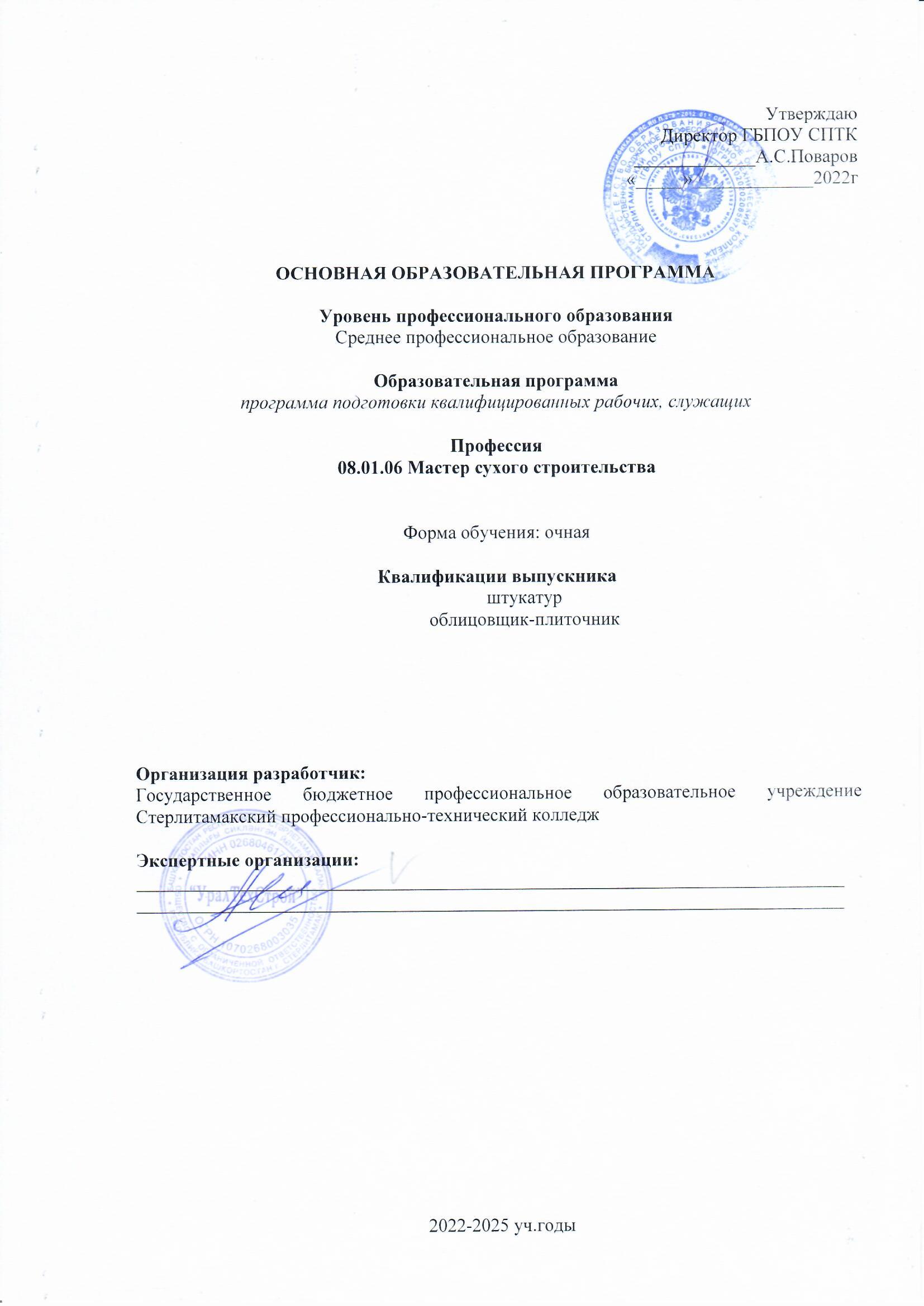 СОДЕРЖАНИЕРаздел 1. Общие положенияРаздел 2. Общая характеристика образовательной программы Раздел 3. Характеристика профессиональной деятельности выпускникаРаздел 4. Планируемые результаты освоения образовательной программы 4.1. Общие компетенции4.2. Профессиональные компетенции4.3. Личностные результатыРаздел 5. Структура образовательной программы5.1. Учебный план5.2. Календарный учебный график5.3. Рабочая программа воспитанияРаздел 6. Условия реализации образовательной программы6.1. Требования к материально-техническому оснащению образовательной программы6.2. Требования к учебно-методическому обеспечению образовательной программы6.3. Требования к организации воспитания обучающихся6.4. Требования к кадровым условиям реализации образовательной программы6.5. Расчеты нормативных затрат оказания государственных услуг по реализации образовательной программыРаздел 7. Фонды оценочных средств для проведения государственной итоговой аттестации и организация оценочных процедур по программеПРИЛОЖЕНИЯПрограммы профессиональных модулейРабочая программа профессионального модуля ПМ.02 «Выполнение штукатурных работ»Рабочая программа профессионального модуля ПМ.04 «Выполнение облицовочных работ плитками и плитами».Программы учебных дисциплинРабочая программа учебной дисциплины ОП.01 «Основы строительного черчения»Рабочая программа учебной дисциплины ОП.02 «Основы строительного производства»Рабочая программа учебной дисциплины ОП.03«Иностранный язык в профессиональной деятельности»Рабочая программа учебной дисциплины ОП.04 «Безопасность жизнедеятельности»Рабочая программа учебной дисциплины ОП.05 «Физическая культура»Рабочая программа учебной дисциплины ОП.06 «Основы материаловедения»Рабочая программа учебной дисциплины ОП.07 «Основы электротехники».Рабочая программа учебной дисциплины ОП.08 Основы предпринимательской деятельностиРаздел 1. Общие положения1.1. Настоящая основная образовательная программа по профессии среднего профессионального образования 08.01.06 Мастер сухого строительства (далее –  ООП СПО) разработана на основе федерального государственного образовательного стандарта среднего профессионального образования (ФГОС СПО) по профессии 08.01.06 Мастер сухого строительства, утвержденный Приказом Минобрнауки России от 22.12.2017г  № 1247. ООП СПО определяет рекомендованный объем и содержание среднего профессионального образования по профессии 08.01.06 Мастер сухого строительства, планируемые результаты освоения образовательной программы, условия образовательной деятельности.1.2. Нормативные основания для разработки  ООПФедеральный закон от 29.12.2012 № 273-ФЗ (ред. от 31.07.2020)  «Об образовании в Российской Федерации» (с изм. и доп., вступ. в силу с 01.09.2020);Приказ Минобрнауки России от 14.06.2013 № 464 (ред. от 28.08.2020) «Об утверждении Порядка организации и осуществления образовательной деятельности по образовательным программам среднего профессионального образования» (Зарегистрировано в Минюсте России 30.07.2013 № 29200);Приказ Минобрнауки России от 17.05.2012г. № 413 (ред. от 29.06.2017) «Об утверждении федерального государственного образовательного стандарта среднего общего образования» (Зарегистрировано в Минюсте России от 07.06.2012 № 24480);приказ Министерства просвещения Российской Федерации от 28.08.2020 № 442 «Об утверждении Порядка организации и осуществления образовательной деятельности по основным общеобразовательным программам - образовательным программам начального общего, основного общего и среднего общего образования» (Зарегистрировано в Минюсте России 06.10.2020 № 60252);Приказ Минобрнауки России № 885, Минпросвещения России № 390  от 05.08.2020 «О практической подготовке обучающихся» (вместе с «Положением  о практической подготовке обучающихся») (Зарегистрировано в Минюсте России 11.09.2020 № 59778);Приказ Минобрнауки России от 8 ноября 2021 г. № 800 «Об утверждении Порядка проведения государственной итоговой аттестации по образовательным программам среднего профессионального образования» (зарегистрирован Министерством юстиции Российской Федерации 7 декабря 2021 г., регистрационный № 66211);Письмо Рособрнадзора от 17.02.2014 № 02-68 «О прохождении государственной итоговой аттестации по образовательным программам среднего общего образования обучающимися по образовательным программам среднего профессионального образования»;Письмо Департамента государственной политики в сфере подготовки рабочих кадров и ДПО Министерства образования и науки Российской Федерации  от 17 марта 2015 г. № 06-259 «О направлении доработанных рекомендаций по организации получения среднего общего образования в пределах освоения образовательных программ среднего профессионального образования на базе основного общего образования с учетом требований федеральных государственных образовательных стандартов и получаемой профессии или специальности среднего профессионального образования».Приказ Министерства труда и социальной защиты Российской Федерации от 10.03.2015 № 148н «Об утверждении профессионального стандарта 16.055 «Штукатур»   (зарегистрирован Министерством юстиции Российской Федерации 27.03.2015 регистрационный № 36577);Приказ Министерства труда и социальной защиты Российской Федерации от 10.01.2017 № 12н «Об утверждении профессионального стандарта 16.104 «Плиточник» (зарегистрирован Министерством юстиции Российской Федерации 25.01.2017 регистрационный № 45388);Распоряжение Правительства Российской Федерации от 29.05.2015 № 996-р «Об утверждении Стратегии развития воспитания в Российской Федерации на период до 2025 года»;Распоряжение Правительства Российской Федерации от 12.11.2020 № 2945-р «Об утверждении Плана мероприятий по реализации в 2021 – 2025 годах Стратегии развития воспитания в Российской Федерации на период до 2025 года».1.3. Перечень сокращений, используемых в тексте ПООП:ФГОС СПО – Федеральный государственный образовательный стандарт среднего профессионального образования;ПООП – примерная основная образовательная программа; ГИА – государственная итоговая аттестация;МДК – междисциплинарный курс;ПМ – профессиональный модуль;ОК– общие компетенции;ПК – профессиональные компетенции.Раздел 2. Общая характеристика образовательной программыКвалификации, присваиваемые выпускникам образовательной программы: - штукатур- облицовщик-плиточник.Формы получения образования: допускается только в профессиональной образовательной организации или образовательной организации высшего образования.Формы обучения: очная.Объем образовательной программы, реализуемой на базе среднего общего образования: 1476 часов.Срок получения образования по образовательной программе, реализуемой на базе среднего общего образования:- в очной форме - 10 месяцев- при очно-заочной форме обучения - увеличивается не более чем на 1 год по сравнению со сроком получения образования по очной форме обучения.Объем и сроки получения среднего профессионального образования по профессии 08.01.06 Мастер сухого строительства на базе основного общего образования с одновременным получением среднего общего образования: 4428 часов.Срок получения образования по образовательной программе по сочетанию квалификаций, реализуемой на базе основного общего образования – 2 года 10 месяцев.Раздел 3. Характеристика профессиональной деятельности выпускника3.1.Область профессиональной деятельности выпускников:16 Строительство и жилищно-коммунальное хозяйство.3.2. Соответствие  ПМ сочетанию квалификаций, указанных во ФГОС СПО.Раздел 4. Планируемые результаты освоения образовательной программы4.1.Общие компетенции4.2. Профессиональные компетенции4.3. Личностные результатыРаздел 5. Структура образовательной программы5.1. Учебный план5.1.1. Учебный план по программе подготовки квалифицированных рабочих, служащих5.2. Календарный учебный график (приложение)5.3. Рабочая программа воспитания5.3.1. Цели и задачи воспитания обучающихся при освоении ими образовательной программы:Цель рабочей программы воспитания – личностное развитие обучающихся и их социализация, проявляющиеся в развитии их позитивных отношений к общественным ценностям, приобретении опыта поведения и применения сформированных общих компетенций квалифицированных рабочих, служащих/специалистов среднего звена на практике.Задачи: – формирование единого воспитательного пространства, создающего равные условия для развития обучающихся профессиональной образовательной организации;– организация всех видов деятельности, вовлекающей обучающихся в общественно-ценностные социализирующие отношения;– формирование у обучающиеся профессиональной образовательной организации общих ценностей, моральных и нравственных ориентиров, необходимых для устойчивого развития государства;– усиление воспитательного воздействия благодаря непрерывности процесса воспитания.РАЗДЕЛ 1. ПАСПОРТ РАБОЧЕЙ ПРОГРАММЫ ВОСПИТАНИЯДанная рабочая программа воспитания разработана с учетом преемственности целей и задач Примерной программы воспитания для общеобразовательных организаций, одобренной решением Федерального учебно-методического объединения по общему образованию (утв. Протоколом заседания УМО по общему образованию Минпросвещения России № 2/20 от 02.06.2020 г.).Согласно Федеральному закону «Об образовании» от 29.12.2012 г. № 273-ФЗ (в ред. Федерального закона от 31.07.2020 г. № 304-ФЗ) «воспитание – деятельность, направленная на развитие личности, создание условий для самоопределения и социализации обучающихся на основе социокультурных, духовно-нравственных ценностей и принятых в российском обществе правил и норм поведения в интересах человека, семьи, общества и государства, формирование у обучающихся чувства патриотизма, гражданственности, уважения к памяти защитников Отечества и подвигам Героев Отечества, закону и правопорядку, человеку труда и старшему поколению, взаимного уважения, бережного отношения к культурному наследию и традициям многонационального народа Российской Федерации, природе и окружающей среде».При разработке формулировок личностных результатов учет требований Закона в части формирования у обучающихся чувства патриотизма, гражданственности, уважения к памяти защитников Отечества и подвигам Героев Отечества, закону и правопорядку, человеку труда и старшему поколению, взаимного уважения, бережного отношения к культурному наследию и традициям многонационального народа Российской Федерации, природе и окружающей среде, бережного отношения к здоровью, эстетических чувств и уважения к ценностям семьи, является обязательным. Планируемые личностные результаты 
в ходе реализации образовательной программыРАЗДЕЛ 2. ОЦЕНКА ОСВОЕНИЯ ОБУЧАЮЩИМИСЯ ОСНОВНОЙ ОБРАЗОВАТЕЛЬНОЙ ПРОГРАММЫ В ЧАСТИ ДОСТИЖЕНИЯ ЛИЧНОСТНЫХ РЕЗУЛЬТАТОВОценка достижения обучающимися личностных результатов проводится в рамках контрольных и оценочных процедур, предусмотренных настоящей программой. Комплекс  критериев оценки личностных результатов обучающихся:демонстрация интереса к будущей профессии;оценка собственного продвижения, личностного развития;положительная динамика в организации собственной учебной деятельности по результатам самооценки, самоанализа и коррекции ее результатов;ответственность за результат учебной деятельности и подготовки 
к профессиональной деятельности;проявление высокопрофессиональной трудовой активности;участие в исследовательской и проектной работе;участие в конкурсах профессионального мастерства, олимпиадах по профессии, викторинах, в предметных неделях;соблюдение этических норм общения при взаимодействии с обучающимися, преподавателями, мастерами и руководителями практики;конструктивное взаимодействие в учебном коллективе/бригаде;демонстрация навыков межличностного делового общения, социального имиджа;готовность к общению и взаимодействию с людьми самого разного статуса, этнической, религиозной принадлежности и в многообразных обстоятельствах;сформированность гражданской позиции; участие в волонтерском движении;  проявление мировоззренческих установок на готовность молодых людей к работе 
на благо Отечества;проявление правовой активности и навыков правомерного поведения, уважения к Закону;отсутствие фактов проявления идеологии терроризма и экстремизма среди обучающихся;отсутствие социальных конфликтов среди обучающихся, основанных 
на межнациональной, межрелигиозной почве;участие в реализации просветительских программ, поисковых, археологических, 
военно-исторических, краеведческих отрядах и молодежных объединениях; добровольческие инициативы по поддержки инвалидов и престарелых граждан;проявление экологической культуры, бережного отношения к родной земле, природным богатствам России и мира;демонстрация умений и навыков разумного природопользования, нетерпимого отношения к действиям, приносящим вред экологии;демонстрация навыков здорового образа жизни и высокий уровень культуры здоровья обучающихся;проявление культуры потребления информации, умений и навыков пользования компьютерной техникой, навыков отбора и критического анализа информации, умения ориентироваться в информационном пространстве;участие в конкурсах профессионального мастерства и в командных проектах; проявление экономической и финансовой культуры, экономической грамотности, а также собственной адекватной позиции по отношению к социально-экономической действительности.Оценка результативности воспитательной работыРАЗДЕЛ 3. ТРЕБОВАНИЯ К РЕСУРСНОМУ ОБЕСПЕЧЕНИЮ ВОСПИТАТЕЛЬНОЙ РАБОТЫРесурсное обеспечение воспитательной работы направлено на создание условий для осуществления воспитательной деятельности обучающихся, в том числе инвалидов и лиц с ОВЗ,  в контексте реализации образовательной программы. 3.1. Нормативно-правовое обеспечение воспитательной работыРабочая программа воспитания разрабатывается в соответствии 
с нормативно-правовыми документами федеральных органов исполнительной власти в сфере образования, требованиями ФГОС СПО, с учетом сложившегося опыта воспитательной деятельности и имеющимися ресурсами в профессиональной образовательной организации.3.2. Кадровое обеспечение воспитательной работыДля реализации рабочей программы воспитания должна быть укомплектована квалифицированными специалистами. Управление воспитательной работой обеспечивается кадровым составом, включающим директора, который несёт ответственность за организацию воспитательной работы в профессиональной образовательной организации, заместителя директора, непосредственно курирующего данное направление, педагогов-организаторов, социальных педагогов, специалистов психолого-педагогической службы, классных руководителей (кураторов), преподавателей, мастеров производственного обучения. Функционал работников регламентируется требованиями профессиональных стандартов.3.3. Материально-техническое обеспечение воспитательной работы3.4. Информационное обеспечение воспитательной работыИнформационное обеспечение воспитательной работы имеет в своей инфраструктуре объекты, обеспеченные средствами связи, компьютерной и мультимедийной техникой, интернет-ресурсами и специализированным оборудованием.Информационное обеспечение воспитательной работы направлено на: информирование о возможностях для участия обучающихся в социально значимой деятельности; информационную и методическую поддержку воспитательной работы; планирование воспитательной работы и её ресурсного обеспечения; мониторинг воспитательной работы; дистанционное взаимодействие всех участников (обучающихся, педагогических работников, органов управления в сфере образования, общественности); дистанционное взаимодействие с другими организациями социальной сферы.Информационное обеспечение воспитательной работы включает: комплекс информационных ресурсов, в том числе цифровых, совокупность технологических и аппаратных средств (компьютеры, принтеры, сканеры и др.):Систематическое освещение мероприятий воспитательного процесса на сайте колледжа и в социальной сети Вконтакте.Своевременное размещение информации по воспитательной работе на стендах колледжа.Мониторинг воспитательной среды.Создание групп Студенческого совета колледжа и Волонтерского отряда в социальных сетях.Работа	кабинета информатики	для	создания	видеороликов и презентаций (оснащение программным обеспечением).Интернет-ресурсы, используемые при реализации программы воспитания: 1. Русский музей https://rusmuseum.ru/ 2. Национальная электронная библиотека ФГБУ «Российская государственная библиотека» https://www.rsl.ru/ 3. Электронная библиотека издательства «ЮРАЙТ» https://urait.ru/ 4. Библиотека древнерусской литературы (http://old-rus.narod.ru) 5. Гаудеамус (www.gaudeamus.omskcity.com) 6. Военная литература (http://militera.lib.ru/) 7. Электронная библиотека Максима Мошкова (www.lib.ru)- худ. произведения  8. Некоммерческая электронная библиотека «ImWerden» (http://imwerden.de)  9. Электронная библиотека художественной литературы (www.e-kniga.ru) 10. Фундаментальная электронная библиотека (ФЭБ) «Русская литература и фольклор» (http://feb-web.ru)   11. Университетская информационная система «Россия» (www.uisrussia.msu.ru) 12. Электронная библиотека IQLib (www.iqlib.ru) 13. Образовательный проект Рунета (www.allbest.ru) 14. «Единое окно доступа к образовательным ресурсам» (http://window.edu.ru) 15. Журнал « Дошкольное образование» сайт Постнаука (http://postnauka.ru/) 16. Журнал «Среднее профессиональное образование http://www.portalspo.ru/journal/ 17. Российская электронная школа https://resh.edu.ru/ РАЗДЕЛ 4. КАЛЕНДАРНЫЙ ПЛАН ВОСПИТАТЕЛЬНОЙ РАБОТЫ 
КАЛЕНДАРНЫЙ ПЛАН ВОСПИТАТЕЛЬНОЙ РАБОТЫ  по образовательной программе среднего профессионального образования 
по профессии 08.01.06 Мастер сухого строительства В ходе планирования воспитательной деятельности рекомендуется учитывать воспитательный потенциал участия студентов в мероприятиях, проектах, конкурсах, акциях, проводимых на уровне:Российской Федерации, в том числе: «Россия – страна возможностей» https://rsv.ru/; «Большая перемена» https://bolshayaperemena.online/; «Лидеры России» https://лидерыроссии.рф/;«Мы Вместе» (волонтерство) https://onf.ru; отраслевые конкурсы профессионального мастерства; движения «Ворлдскиллс Россия»;движения «Абилимпикс»;субъектов Российской Федерации (в соответствии с утвержденным региональным планом значимых мероприятий), в том числе «День города» и др.а также отраслевые профессионально значимые события и праздники.Раздел 6. Условия образовательной программы6.1. Требования к материально-техническому оснащению образовательной программы.6.1.1. Специальные помещения должны представлять собой учебные аудитории для проведения занятий всех видов, предусмотренных образовательной программой, в том числе групповых и индивидуальных консультаций, текущего контроля и промежуточной аттестации, а также помещения для самостоятельной работы, мастерские и лаборатории, оснащенные оборудованием, техническими средствами обучения и материалами, учитывающими требования международных стандартов.Перечень специальных помещенийКабинеты:основы строительного черчения;безопасности жизнедеятельности и охраны труда;основ строительного производства;иностранного языкаЛаборатории:материаловеденияМастерские:штукатурных работ;облицовочно-плиточных работ.Спортивный комплексЗалы:Библиотека, читальный зал с выходом в интернетАктовый зал6.1.2. Материально-техническое оснащение лабораторий, мастерских и баз практики по профессииОбразовательная организация, реализующая программу по профессии должна располагать материально-технической базой, обеспечивающей проведение всех видов дисциплинарной и междисциплинарной подготовки, лабораторной, практической работы обучающихся, предусмотренных учебным планом и соответствующей действующим санитарным и противопожарным правилам и нормам. Минимально необходимый для реализации ООП перечень материально - технического обеспечения, включает в себя: 6.1.2.1. Оснащение лабораторийЛаборатория «Материаловедения»Чаша затворенияСтолик встряхивающий и формаПрибор Ле-ШательеПрибор ВикаШтыковка для уплотнения растворных смесейКонус установления густоты раствора ПГРВискозиметр Суттарда для определения густоты гипсового теста Набор сит для  песка Набор металлической мерной  посудыСосуд для отмучивания пескаНабор стеклянной мерной посудыШтангенциркуль Сушильный шкаф Стол  лабораторный  Весы Пресс 6.1.2.2. Оснащение мастерских 1. Мастерская «Штукатурных работ»Рабочее место мастера производственного обучения, доска;учебная литература;материалы;тренировочные кабины для штукатурных работ;зона устройства наливных половтренажер для монтажа СФТК;технологические карты;образцы оштукатуренных поверхностей.Инструменты и приспособленияМиксеры строительные перфораторшуроповерт аккумуляторныйемкости для замешивания растворов и штукатурных смесей штукатурные лопатки шпатели в наборе, зубчатые шпателишпатели для внутренних и внешних угловгладилки, терки, полутерки штукатурныерубанкиправилауровни пузырьковые, лазерныеметррулеткаразметочный шнурстанция штукатурная валикищетки, щетки металлическиетрафаретыскребки для удаления имеющегося покрытияножы для теплоизоляционных плитрейка (металлическая штанга) для наливных половкомплект маяков для фиксации уровня стяжки (10 шт) леса и подмостиСредства индивидуальной защиты:спец. одеждазащитная обувьперчаткикепка, каска (при необходимости)респираторзащитные очкизащита органов слуха при работе с электрооборудованиемзащитная обувь 2. Мастерская «Облицовочно-плиточных работ»Рабочее место мастера производственного обучения;доска;учебная литература;материалы; тренировочные кабины для облицовочных работзона устройства мозаичных поверхностейтехнологические картыобразцы облицованных поверхностейинструменты плиточникамакеты и стенды «Инструменты и приспособления», «Современные материалы и технологии» и др.Контрольно-измерительный инструментНивелир лазерный (электронный),уровни пузырьковые и правило различной длинылинейкациркульрулеткаИнструментРезиновый молоток;плиткорез ручной и электрический; перфоратор, шуруповерт, дрель с набором коронок по плитке,миксер электрический,кусачки;наждачный брусок;ПриспособленияОпорная рейка,крестики различной толщины,клинышки,шнур-маяк, сухие клеевые смеси, шпатели металлические, в том числе зубчатые, шпатели резиновые,карандаш строительный, маркеры, ИнвентарьЁмкости для воды, клеевого состава;широкая кистьветошь,губка,плитка, затирка для швов, стремянка (подмостки), стол рабочий для раскладки плитки.пр. оборудование и инструменты.Средства индивидуальной защиты:спец. одеждазащитная обувьперчаткикепка, каска (при необходимости)респираторзащитные очкизащита органов слуха при работе с электрооборудованиемзащитная обувь при работе с тяжелым материалом защита носка у обувиТребования к оснащению баз практикРеализация образовательной программы предполагает обязательную учебную и производственную практику в форме практической подготовки.	Учебная практика реализуется в мастерских профессиональной образовательной организации и требует наличия оборудования, инструментов, расходных материалов, обеспечивающих выполнение всех видов работ, определенных содержанием ФГОС СПО, в том числе оборудования и инструментов, используемых при проведении чемпионатов WorldSkills и указанных в инфраструктурных листах конкурсной документации WorldSkills по компетенции «Сухое строительство и штукатурные работы», «Облицовка плиткой»  конкурсного движения «Молодые профессионалы» (WorldSkills). Производственная практика реализуется в организациях строительного профиля, обеспечивающих деятельность обучающихся в профессиональной области.Оборудование предприятий и технологическое оснащение рабочих мест производственной практики должно соответствовать содержанию профессиональной деятельности и дать возможность обучающемуся овладеть профессиональными компетенциями по всем видам деятельности, предусмотренных программой, с использованием современных технологий, материалов и оборудования.6.2. Требования к учебно-методическому обеспечению образовательной программы6.2.1. Библиотечный фонд образовательной организации должен быть укомплектован печатными и (или) электронными учебными изданиями (включая учебники и учебные пособия) по каждой дисциплине (модулю) из расчета одно печатное и (или) электронное учебное издание по каждой дисциплине (модулю) на одного обучающегося.В случае наличия электронной информационно-образовательной среды допускается замена печатного библиотечного фонда предоставлением права одновременного доступа не менее 25 процентов обучающихся к цифровой (электронной) библиотеке.Образовательная программа должна обеспечиваться учебно-методической документацией по всем учебным дисциплинам (модулям).6.2.2. Обучающиеся инвалиды и лица с ограниченными возможностями здоровья должны быть обеспечены печатными и (или) электронными учебными изданиями, адаптированными при необходимости для обучения указанных обучающихся.6.3. Требования к организации воспитания обучающихся 6.3.1. Условия организации воспитания определяются колледжем.Выбор форм организации воспитательной работы основывается на анализе эффективности и практическом опыте. Для реализации Программы определены следующие формы воспитательной работы с обучающимися:  – информационно-просветительские занятия (лекции, встречи, совещания, собрания и т.д.); – массовые и социокультурные мероприятия; – спортивно-массовые и оздоровительные мероприятия; – деятельность творческих объединений, студенческих организаций; – психолого-педагогические тренинги и индивидуальные консультации; – научно-практические мероприятия (конференции, форумы, олимпиады, чемпионаты и др); – профориентационные мероприятия (конкурсы, фестивали, мастер-классы, квесты, экскурсии и др.); – опросы, анкетирование, социологические исследования среди обучающихся.6.4. Требования к кадровым условиямРеализация образовательной программы обеспечивается педагогическими работниками образовательной организации, а также лицами, привлекаемыми к реализации образовательной программы на условиях гражданско-правового договора, в том числе из числа руководителей и работников организаций, направление деятельности которых соответствует области профессиональной деятельности: 16 Строительство и жилищно-коммунальное хозяйство и имеющих стаж работы в данной профессиональной области не менее 3 лет.Квалификация педагогических работников образовательной организации должна отвечать квалификационным требованиям, указанным в профессиональном стандарте «Педагог профессионального обучения, профессионального образования и дополнительного профессионального образования», утвержденном приказом Министерства труда и социальной защиты Российской Федерации от 8 сентября 2015 г. № 608н.Педагогические работники, привлекаемые к реализации образовательной программы, должны получать дополнительное профессиональное образование по программам повышения квалификации, в том числе в форме стажировки в организациях, направление деятельности которых соответствует области профессиональной: 16 Строительство и жилищно-коммунальное хозяйство не реже 1 раза в 3 года, с учетом расширения спектра профессиональных компетенций.Доля педагогических работников (в приведенных к целочисленным значениям ставок), обеспечивающих освоение обучающимися профессиональных модулей, имеющих опыт деятельности не менее 3 лет в организациях, направление деятельности которых соответствует области профессиональной деятельности:16 Строительство и жилищно-коммунальное хозяйство, в общем числе педагогических работников, реализующих образовательную программу, должна быть не менее 25 процентов.6.5. Требования к финансовым условиям реализации образовательной программы6.5.1. Примерные расчеты нормативных затрат оказания государственных услуг по реализации образовательной программыРасчеты нормативных затрат оказания государственных услуг по реализации образовательной программы осуществляется в соответствии с Методикой определения нормативных затрат на оказание государственных услуг по реализации образовательных программ среднего профессионального образования по профессиями укрупненным группам профессий, утвержденной Минобрнауки России 27 ноября 2015 г. № АП-114/18вн.Нормативные затраты на оказание государственных услуг в сфере образования по реализации образовательной программы включают в себя затраты на оплату труда преподавателей и мастеров производственного обучения с учетом обеспечения уровня средней заработной платы педагогических работников за выполняемую ими учебную (преподавательскую) работу и другую работу в соответствии с Указом Президента Российской Федерации от 7 мая 2012 г. № 597 «О мероприятиях по реализации государственной социальной политики».Раздел 7. Формирование фондов оценочных средств для проведения государственной итоговой аттестацииФормой государственной итоговой аттестации (далее ГИА) по профессии 08.01.06 Мастер сухого строительства является выпускная квалификационная работа, которая проводится в виде демонстрационного экзамена. Требования к содержанию, объему и структуре выпускной квалификационной работы образовательная организация определяет самостоятельно с учетом ПООП. В ходе итоговой (государственной итоговой) аттестации оценивается степень соответствия сформированных компетенций выпускников требованиям ФГОС. Итоговая (государственная итоговая) аттестация должна быть организована как демонстрация выпускником выполнения одного или нескольких основных видов деятельности по профессии 08.01.06 Мастер сухого строительства. Для государственной итоговой аттестации по программе образовательной организацией разрабатывается программа государственной итоговой аттестации и фонды оценочных средств. Задания для демонстрационного экзамена, разрабатываются на основе профессиональных стандартов и с учетом оценочных материалов, представленных союзом «Агентство развития профессиональных сообществ и рабочих кадров «Молодые профессионалы (Ворлдскиллс Россия)», при условии наличия соответствующих профессиональных стандартов и материалов. Для разработки оценочных средств демонстрационного экзамена могут также применяться задания, разработанные Федеральными учебно-методическими объединениями в системе СПО, приведенные на электронном ресурсе в сети «Интернет» - «Портал ФУМО СПО» https://fumo-spo.ru/ и на странице в сети «Интернет» Центра развития профессионального образования Московского политеха http://www.crpo-mpu.com/. Фонды оценочных средств для проведения государственной итоговой аттестации включают набор оценочных средств, описание процедур и условий проведения государственной итоговой аттестации, критерии оценки, оснащение рабочих мест для выпускников, утверждаются директором и доводятся до сведения обучающихся в срок не позднее чем за шесть месяцев до начала процедуры итоговой аттестации. Оценка качества освоения программы должна включать текущий контроль успеваемости, промежуточную и государственную итоговую аттестации обучающихся. Конкретные формы и процедуры текущего контроля успеваемости и промежуточной аттестации по каждой учебной дисциплине и профессиональному модулю разрабатываются образовательной организацией самостоятельно и доводятся до сведения обучающихся в течение первых двух месяцев от начала обучения. Задания разрабатываются преподавателями, реализующими программы учебных дисциплин и профессиональных модулей. В качестве материалов союза «Агентства развития профессиональных сообществ и рабочих кадров «Молодые профессионалы (Ворлдскиллс Россия)», по данной профессии могут применяться материалы по компетенциям: - «Сухое строительство и штукатурные работы», «Облицовка плиткой». Оценочные средства для промежуточной аттестации должны обеспечить демонстрацию освоенности всех элементов программы СПО и выполнение всех требований, заявленных в программе как результаты освоения. Промежуточная аттестация по профессиональному модулю, результаты освоения которого не проверяются на Государственной итоговой аттестации проводится в формате демонстрационного экзамена (с элементами демонстрационного экзамена). Задания разрабатываются образовательной организацией самостоятельно с участием работодателей. ФОС по программе для профессии 08.01.06 Мастер сухого строительства формируются из комплектов оценочных средств текущего контроля промежуточной и итоговой аттестации: - комплект оценочных средств текущего контроля, который разрабатывается по учебным дисциплинам и профессиональным модулям, преподавательским составом конкретной образовательной организации и включают: титульный лист; паспорт оценочных средств; описание оценочных процедур по программе; - комплект оценочных средств по промежуточной аттестации, включает контрольно-оценочные средства для оценки освоения материала по учебным дисциплинам и профессиональным модулям; - фонды оценочных средств по государственной итоговой аттестации.Наименование основных видов деятельностиНаименование профессиональных модулейКвалификации/сочетания квалификаций Наименование основных видов деятельностиНаименование профессиональных модулейШтукатур – облицовщик-плиточникВыполнение штукатурных работВыполнение штукатурных работОсваиваетсяВыполнение облицовочных работ плитками и плитамиВыполнение облицовочных работ плитками и плитамиОсваиваетсяКод компетенцииФормулировка компетенцииЗнания,      умения ОК 01Выбирать способы решения задач профессиональной деятельности, применительно к различным контекстамУмения: распознавать задачу и/или проблему в профессиональном и/или социальном контексте; анализировать задачу и/или проблему и выделять её составные части; определять этапы решения задачи; выявлять и эффективно искать информацию, необходимую для решения задачи и/или проблемы;составить план действия; определить необходимые ресурсы;владеть актуальными методами работы в профессиональной и смежных сферах; реализовать составленный план; оценивать результат и последствия своих действий (самостоятельно или с помощью наставника)ОК 01Выбирать способы решения задач профессиональной деятельности, применительно к различным контекстамЗнания: актуальный профессиональный и социальный контекст, в котором приходится работать и жить; основные источники информации и ресурсы для решения задач и проблем в профессиональном и/или социальном контексте;алгоритмы выполнения работ в профессиональной и смежных областях; методы работы в профессиональной и смежных сферах; структуру плана для решения задач; порядок оценки результатов решения задач профессиональной деятельностиОК 02Осуществлять поиск, анализ и интерпретацию информации, необходимой для выполнения задач профессиональной деятельностиУмения: определять задачи для поиска информации; определять необходимые источники информации; планировать процесс поиска; структурировать получаемую информацию; выделять наиболее значимое в перечне информации; оценивать практическую значимость результатов поиска; оформлять результаты поискаОК 02Осуществлять поиск, анализ и интерпретацию информации, необходимой для выполнения задач профессиональной деятельностиЗнания: номенклатура информационных источников применяемых в профессиональной деятельности; приемы структурирования информации; формат оформления результатов поиска информацииОК 03Планировать и реализовывать собственное профессиональное и личностное развитиеУмения: определять актуальность нормативно-правовой документации в профессиональной деятельности; применять современную научную профессиональную терминологию; определять и выстраивать траектории профессионального развития и самообразованияОК 03Планировать и реализовывать собственное профессиональное и личностное развитиеЗнания: содержание актуальной нормативно-правовой документации; современная научная и профессиональная терминология; возможные траектории профессионального развития и самообразованияОК 04Работать в коллективе и команде, эффективно взаимодействовать с коллегами, руководством, клиентамиУмения: организовывать работу коллектива и команды; взаимодействовать с коллегами, руководством, клиентами в ходе профессиональной деятельностиОК 04Работать в коллективе и команде, эффективно взаимодействовать с коллегами, руководством, клиентамиЗнания: психологические основы деятельности  коллектива, психологические особенности личности; основы проектной деятельностиОК 05Осуществлять устную и письменную коммуникацию на государственном языке с учетом особенностей социального и культурного контекстаУмения: грамотно излагать свои мысли и оформлять документы по профессиональной тематике на государственном языке, проявлять толерантность в рабочем коллективеОК 05Осуществлять устную и письменную коммуникацию на государственном языке с учетом особенностей социального и культурного контекстаЗнания: особенности социального и культурного контекста; правила оформления документов и построения устных сообщений.ОК 06Проявлять гражданско-патриотическую позицию, демонстрировать осознанное поведение на основе традиционных общечеловеческих ценностей.Умения: описывать значимость своей профессии ОК 06Проявлять гражданско-патриотическую позицию, демонстрировать осознанное поведение на основе традиционных общечеловеческих ценностей.Знания: сущность гражданско-патриотической позиции, общечеловеческих ценностей; значимость профессиональной деятельности по профессии ОК 07Содействовать сохранению окружающей среды, ресурсосбережению, эффективно действовать в чрезвычайных ситуацияхУмения: соблюдать нормы экологической безопасности; определять направления ресурсосбережения в рамках профессиональной деятельности по профессии ОК 07Содействовать сохранению окружающей среды, ресурсосбережению, эффективно действовать в чрезвычайных ситуацияхЗнания: правила экологической безопасности при ведении профессиональной деятельности; основные ресурсы, задействованные в профессиональной деятельности; пути обеспечения ресурсосбереженияОК 08Использовать средства физической культуры для сохранения и укрепления здоровья в процессе профессиональной деятельности и поддержание необходимого уровня физической подготовленностиУмения: использовать физкультурно-оздоровительную деятельность для укрепления здоровья, достижения жизненных и профессиональных целей; применять рациональные приемы двигательных функций в профессиональной деятельности; пользоваться средствами профилактики перенапряжения характерными для данной профессии ОК 08Использовать средства физической культуры для сохранения и укрепления здоровья в процессе профессиональной деятельности и поддержание необходимого уровня физической подготовленностиЗнания: роль физической культуры в общекультурном, профессиональном и социальном развитии человека; основы здорового образа жизни; условия профессиональной деятельности и зоны риска физического здоровья для профессии; средства профилактики перенапряженияОК 09Использовать информационные технологии в профессиональной деятельностиУмения: применять средства информационных технологий для решения профессиональных задач; использовать современное программное обеспечениеОК 09Использовать информационные технологии в профессиональной деятельностиЗнания: современные средства и устройства информатизации; порядок их применения и программное обеспечение в профессиональной деятельностиОК 10Пользоваться профессиональной документацией на государственном и иностранном языкахУмения: понимать общий смысл четко произнесенных высказываний на известные темы (профессиональные и бытовые), понимать тексты на базовые профессиональные темы; участвовать в диалогах на знакомые общие и профессиональные темы; строить простые высказывания о себе и о своей профессиональной деятельности; кратко обосновывать и объяснить свои действия (текущие и планируемые); писать простые связные сообщения на знакомые или интересующие профессиональные темыОК 10Пользоваться профессиональной документацией на государственном и иностранном языкахЗнания: правила построения простых и сложных предложений на профессиональные темы; основные общеупотребительные глаголы (бытовая и профессиональная лексика); лексический минимум, относящийся к описанию предметов, средств и процессов профессиональной деятельности; особенности произношения; правила чтения текстов профессиональной направленностиОК 11Использовать знания по финансовой грамотности, планировать предпринимательскую деятельность в профессиональной сфереУмения: выявлять достоинства и недостатки коммерческой идеи; презентовать идеи открытия собственного дела в профессиональной деятельности; оформлять бизнес-план; рассчитывать размеры выплат по процентным ставкам кредитования; определять инвестиционную привлекательность коммерческих идей в рамках профессиональной деятельности; презентовать бизнес-идею; определять источники финансированияОК 11Использовать знания по финансовой грамотности, планировать предпринимательскую деятельность в профессиональной сфереЗнание: основы предпринимательской деятельности; основы финансовой грамотности; правила разработки бизнес-планов; порядок выстраивания презентации; кредитные банковские продукты Основные виды деятельностиКод и наименованиекомпетенцииПоказатели освоения компетенцииВыполнение штукатурных работ2.1. Выполнять подготовительные работы, включающие в себя: организацию рабочего места, выбор инструментов, приспособлений, подбор и расчет материалов, приготовление растворов, необходимых для выполнения работ при производстве штукатурных и декоративных работ в соответствии с заданием и требованиями охраны труда, техники безопасности, пожарной безопасности и охраны окружающей среды.Практический опыт: Подготовка рабочих мест, оборудования, материалов и инструментов для выполнения штукатурных работ в соответствии с инструкциями и регламентами;Выполнение подготовительных работ, подготовки оснований и поверхностей под штукатурку, приготовление штукатурных и декоративных растворов и смесей, выполнение оштукатуривания поверхностей различной степени сложности и их ремонте.Выполнение штукатурных работ2.1. Выполнять подготовительные работы, включающие в себя: организацию рабочего места, выбор инструментов, приспособлений, подбор и расчет материалов, приготовление растворов, необходимых для выполнения работ при производстве штукатурных и декоративных работ в соответствии с заданием и требованиями охраны труда, техники безопасности, пожарной безопасности и охраны окружающей среды.Умения: Организовывать подготовку рабочих мест, оборудования, материалов для выполнения штукатурных и декоративных работ в соответствии с инструкциями и регламентами.Пользоваться установленной технической документациейВыполнять подготовительные работы, осуществлять производство работ и ремонт штукатурных и декоративные покрытий, наливных стяжек полов и систем фасадных теплоизоляционных композиционных. Выполнение штукатурных работ2.1. Выполнять подготовительные работы, включающие в себя: организацию рабочего места, выбор инструментов, приспособлений, подбор и расчет материалов, приготовление растворов, необходимых для выполнения работ при производстве штукатурных и декоративных работ в соответствии с заданием и требованиями охраны труда, техники безопасности, пожарной безопасности и охраны окружающей среды.Знания: Требований инструкций и регламентов к организации и подготовке рабочих мест, оборудования, материалов и инструментов для выполнения штукатурных работ.Технологической последовательности выполнения подготовки, производства работ и ремонта штукатурных и декоративных покрытий, наливных стяжек полов и систем фасадных теплоизоляционных композиционных. Выполнение штукатурных работПК 2.2. Выполнять обычные и декоративные штукатурные растворы и смеси в соответствии с установленной рецептурой, безопасными условиями труда и охраной окружающей среды.Практический опыт: Подготовка рабочих мест, оборудования, материалов и инструментов для выполнения штукатурных работ в соответствии с инструкциями и регламентами.Выполнение подготовительных работ, подготовка оснований и поверхностей под штукатурку, приготовление штукатурных и декоративных растворов и смесей, выполнение оштукатуривания поверхностей различной степени сложности и их ремонте.Выполнение штукатурных работПК 2.2. Выполнять обычные и декоративные штукатурные растворы и смеси в соответствии с установленной рецептурой, безопасными условиями труда и охраной окружающей среды.Умения: Организовывать подготовку рабочих мест, оборудования, материалов для выполнения штукатурных и декоративных работ в соответствии с инструкциями и регламентами.Пользоваться установленной технической документациейВыполнять подготовительные работы, осуществлять производство работ и ремонт штукатурных и декоративные покрытий, наливных стяжек полов и систем фасадных теплоизоляционных композиционных.Выполнение штукатурных работПК 2.2. Выполнять обычные и декоративные штукатурные растворы и смеси в соответствии с установленной рецептурой, безопасными условиями труда и охраной окружающей среды.Знания: Требований инструкций и регламентов к организации и подготовке рабочих мест, оборудования, материалов и инструментов для выполнения штукатурных работ.Технологической последовательности выполнения подготовки, производства работ и ремонта штукатурных и декоративных покрытий, наливных стяжек полов и систем фасадных теплоизоляционных композиционных.Выполнение штукатурных работПК 2.3. Производить оштукатуривание поверхностей различной степени сложности вручную и механизированным способом с соблюдением технологической последовательности выполнения операций и безопасных условий труда.Практический опыт: Подготовка рабочих мест, оборудования, материалов и инструментов для выполнения штукатурных работ в соответствии с инструкциями и регламентами.Выполнение подготовительных работ, подготовка оснований и поверхностей под штукатурку, приготовление штукатурных и декоративных растворов и смесей, выполнение оштукатуривания поверхностей различной степени сложности и их ремонте.Выполнение штукатурных работПК 2.3. Производить оштукатуривание поверхностей различной степени сложности вручную и механизированным способом с соблюдением технологической последовательности выполнения операций и безопасных условий труда.Умения: Организовывать подготовку рабочих мест, оборудования, материалов для выполнения штукатурных и декоративных работ в соответствии с инструкциями и регламентами.Пользоваться установленной технической документациейВыполнять подготовительные работы, осуществлять производство работ и ремонт штукатурных и декоративные покрытий, наливных стяжек полов и систем фасадных теплоизоляционных композиционных.Выполнение штукатурных работПК 2.3. Производить оштукатуривание поверхностей различной степени сложности вручную и механизированным способом с соблюдением технологической последовательности выполнения операций и безопасных условий труда.Знания: Требований инструкций и регламентов к организации и подготовке рабочих мест, оборудования, материалов и инструментов для выполнения штукатурных работ.Технологической последовательности выполнения подготовки, производства работ и ремонта штукатурных и декоративных покрытий, наливных стяжек полов и систем фасадных теплоизоляционных композиционных.Выполнение штукатурных работПК 2.4. Выполнять декоративную штукатурку на различных поверхностях и архитектурно-конструктивных элементах в соответствии с технологическим заданием и безопасными условиями труда.Практический опыт: Подготовка рабочих мест, оборудования, материалов и инструментов для выполнения штукатурных работ в соответствии с инструкциями и регламентами.Выполнение подготовительных работ, подготовка оснований и поверхностей под штукатурку, приготовление штукатурных и декоративных растворов и смесей, выполнение оштукатуривания поверхностей различной степени сложности и их ремонте.Выполнение штукатурных работПК 2.4. Выполнять декоративную штукатурку на различных поверхностях и архитектурно-конструктивных элементах в соответствии с технологическим заданием и безопасными условиями труда.Умения: Организовывать подготовку рабочих мест, оборудования, материалов для выполнения штукатурных и декоративных работ в соответствии с инструкциями и регламентами.Пользоваться установленной технической документациейВыполнять подготовительные работы, осуществлять производство работ и ремонт штукатурных и декоративные покрытий, наливных стяжек полов и систем фасадных теплоизоляционных композиционных.Выполнение штукатурных работПК 2.4. Выполнять декоративную штукатурку на различных поверхностях и архитектурно-конструктивных элементах в соответствии с технологическим заданием и безопасными условиями труда.Знания: Требований инструкций и регламентов к организации и подготовке рабочих мест, оборудования, материалов и инструментов для выполнения штукатурных работ.Технологической последовательности выполнения подготовки, производства работ и ремонта штукатурных и декоративных покрытий, наливных стяжек полов и систем фасадных теплоизоляционных композиционных.Выполнение штукатурных работПК 2.5. Выполнять ремонт оштукатуренных поверхностей с соблюдением технологической последовательности выполнения операций и безопасных условий труда.Практический опыт: Подготовка рабочих мест, оборудования, материалов и инструментов для выполнения штукатурных работ в соответствии с инструкциями и регламентами.Выполнение подготовительных работ, подготовка оснований и поверхностей под штукатурку, приготовление штукатурных и декоративных растворов и смесей, выполнение оштукатуривания поверхностей различной степени сложности и их ремонте.Выполнение штукатурных работПК 2.5. Выполнять ремонт оштукатуренных поверхностей с соблюдением технологической последовательности выполнения операций и безопасных условий труда.Умения: Организовывать подготовку рабочих мест, оборудования, материалов для выполнения штукатурных и декоративных работ в соответствии с инструкциями и регламентами.Пользоваться установленной технической документациейВыполнять подготовительные работы, осуществлять производство работ и ремонт штукатурных и декоративные покрытий, наливных стяжек полов и систем фасадных теплоизоляционных композиционных.Выполнение штукатурных работПК 2.5. Выполнять ремонт оштукатуренных поверхностей с соблюдением технологической последовательности выполнения операций и безопасных условий труда.Знания: Требований инструкций и регламентов к организации и подготовке рабочих мест, оборудования, материалов и инструментов для выполнения штукатурных работ.Технологической последовательности выполнения подготовки, производства работ и ремонта штукатурных и декоративных покрытий, наливных стяжек полов и систем фасадных теплоизоляционных композиционных.Выполнение штукатурных работПК 2.6. Устраивать наливные стяжки полов с соблюдением технологической последовательности выполнения операций и безопасных условий труда.Практический опыт: Подготовка рабочих мест, оборудования, материалов и инструментов для выполнения штукатурных работ в соответствии с инструкциями и регламентами.Устройство наливных стяжек полов и оснований под полы.Выполнение штукатурных работПК 2.6. Устраивать наливные стяжки полов с соблюдением технологической последовательности выполнения операций и безопасных условий труда.Умения: Организовывать подготовку рабочих мест, оборудования, материалов для выполнения штукатурных и декоративных работ в соответствии с инструкциями и регламентами.Пользоваться установленной технической документациейВыполнять подготовительные работы, осуществлять производство работ и ремонт штукатурных и декоративные покрытий, наливных стяжек полов и систем фасадных теплоизоляционных композиционных.Выполнение штукатурных работПК 2.6. Устраивать наливные стяжки полов с соблюдением технологической последовательности выполнения операций и безопасных условий труда.Знания: Требований инструкций и регламентов к организации и подготовке рабочих мест, оборудования, материалов и инструментов для выполнения штукатурных работ.Технологической последовательности выполнения подготовки, производства работ и ремонта штукатурных и декоративных покрытий, наливных стяжек полов и систем фасадных теплоизоляционных композиционных.Выполнение штукатурных работПК 2.7. Производить монтаж и ремонт систем фасадных теплоизоляционных композиционных с соблюдением технологической последовательности выполнения операций и безопасных условий труда.Практический опыт: Подготовка рабочих мест, оборудования, материалов и инструментов для выполнения штукатурных работ в соответствии с инструкциями и регламентами.Устройство систем фасадных теплоизоляционных композиционных и их ремонт.Выполнение штукатурных работПК 2.7. Производить монтаж и ремонт систем фасадных теплоизоляционных композиционных с соблюдением технологической последовательности выполнения операций и безопасных условий труда.Умения: Организовывать подготовку рабочих мест, оборудования, материалов для выполнения штукатурных и декоративных работ в соответствии с инструкциями и регламентами.Пользоваться установленной технической документациейВыполнять подготовительные работы, осуществлять производство работ и ремонт штукатурных и декоративные покрытий, наливных стяжек полов и систем фасадных теплоизоляционных композиционных.Выполнение штукатурных работПК 2.7. Производить монтаж и ремонт систем фасадных теплоизоляционных композиционных с соблюдением технологической последовательности выполнения операций и безопасных условий труда.Знания: Требований инструкций и регламентов к организации и подготовке рабочих мест, оборудования, материалов и инструментов для выполнения штукатурных работ.Технологической последовательности выполнения подготовки, производства работ и ремонта штукатурных и декоративных покрытий, наливных стяжек полов и систем фасадных теплоизоляционных композиционных.Выполнение облицовочных работ плитками и плитамиПК 4.1. Выполнять подготовительные работы, включающие в себя: организацию рабочего места, выбора инструментов, приспособлений, материалов, приготовление растворов при производстве облицовочных работ плитками и плитами, в соответствии с заданием и требованиями охраны труда и техники безопасности.Практический опыт: Подготовка рабочих мест, оборудования, материалов и инструментов для выполнения облицовочных работ плитками и плитамив соответствии с инструкциями и регламентами.Выполнение облицовочных работ плитками и плитамиПК 4.1. Выполнять подготовительные работы, включающие в себя: организацию рабочего места, выбора инструментов, приспособлений, материалов, приготовление растворов при производстве облицовочных работ плитками и плитами, в соответствии с заданием и требованиями охраны труда и техники безопасности.Умения: Организовывать подготовку рабочих мест, оборудования, материалов и инструментов для выполнения облицовочных работ плитками и плитамив соответствии с инструкциями и регламентами.Выполнение облицовочных работ плитками и плитамиПК 4.1. Выполнять подготовительные работы, включающие в себя: организацию рабочего места, выбора инструментов, приспособлений, материалов, приготовление растворов при производстве облицовочных работ плитками и плитами, в соответствии с заданием и требованиями охраны труда и техники безопасности.Знания: Требований инструкций и регламентов к организации и подготовке рабочих мест, оборудования, материалов и инструментов для выполнения облицовочных работ плитками и плитами.Выполнение облицовочных работ плитками и плитамиПК 4.2. Выполнять облицовочные работы горизонтальных и вертикальных внутренних поверхностей помещений в соответствии с заданием, с соблюдением технологической последовательности выполнения операций и безопасных условий труда.Практический опыт: Подготовка рабочих мест, оборудования, материалов и инструментов для выполнения облицовочных работ плитками и плитамив соответствии с инструкциями и регламентами.Облицовка горизонтальных, наклонных и вертикальных поверхностей плитками и плитами и их ремонт.Выполнение облицовочных работ плитками и плитамиПК 4.2. Выполнять облицовочные работы горизонтальных и вертикальных внутренних поверхностей помещений в соответствии с заданием, с соблюдением технологической последовательности выполнения операций и безопасных условий труда.Умения: Пользоваться установленной технической документацией.Выполнять подготовительные работы, облицовку горизонтальных и вертикальных поверхностей плитками и плитами и их ремонт.Выполнение облицовочных работ плитками и плитамиПК 4.2. Выполнять облицовочные работы горизонтальных и вертикальных внутренних поверхностей помещений в соответствии с заданием, с соблюдением технологической последовательности выполнения операций и безопасных условий труда.Знания: Требований инструкций и регламентов к организации и подготовке рабочих мест, оборудования, материалов и инструментов для выполнения облицовочных работ плитками и плитами.Технологической последовательности выполнения подготовки, облицовки и ремонта поверхностей, облицованных плиткой и плитами.Выполнение облицовочных работ плитками и плитамиПК 4.3. Выполнять облицовочные работы горизонтальных и вертикальных наружных поверхностей зданий и сооружений с соблюдением технологической последовательности выполнения операций и безопасных условий труда.Практический опыт:Подготовка рабочих мест, оборудования, материалов и инструментов для выполнения облицовочных работ плитками и плитамив соответствии с инструкциями и регламентами.Облицовка горизонтальных, наклонных и вертикальных поверхностей плитками и плитами и их ремонт.Выполнение облицовочных работ плитками и плитамиПК 4.3. Выполнять облицовочные работы горизонтальных и вертикальных наружных поверхностей зданий и сооружений с соблюдением технологической последовательности выполнения операций и безопасных условий труда.Умения: Пользоваться установленной технической документацией.Выполнять подготовительные работы, облицовку горизонтальных и вертикальных поверхностей плитками и плитами и их ремонт.Выполнение облицовочных работ плитками и плитамиПК 4.3. Выполнять облицовочные работы горизонтальных и вертикальных наружных поверхностей зданий и сооружений с соблюдением технологической последовательности выполнения операций и безопасных условий труда.Знания: Требований инструкций и регламентов к организации и подготовке рабочих мест, оборудования, материалов и инструментов для выполнения облицовочных работ плитками и плитами.Технологической последовательности выполнения подготовки, облицовки и ремонта поверхностей, облицованных плиткой и плитами.Выполнение облицовочных работ плитками и плитамиПК 4.4. Выполнять облицовочные работы наклонных элементов внутренних и наружных поверхностей зданий и сооружений с соблюдением технологической последовательности выполнения операций и безопасных условий труда.Практический опыт: Подготовка рабочих мест, оборудования, материалов и инструментов для выполнения облицовочных работ плитками и плитамив соответствии с инструкциями и регламентами.Облицовка горизонтальных, наклонных и вертикальных поверхностей плитками и плитами и их ремонт.Выполнение облицовочных работ плитками и плитамиПК 4.4. Выполнять облицовочные работы наклонных элементов внутренних и наружных поверхностей зданий и сооружений с соблюдением технологической последовательности выполнения операций и безопасных условий труда.Умения: Пользоваться установленной технической документацией.Выполнять подготовительные работы, облицовку горизонтальных и вертикальных поверхностей плитками и плитами и их ремонт.Выполнение облицовочных работ плитками и плитамиПК 4.4. Выполнять облицовочные работы наклонных элементов внутренних и наружных поверхностей зданий и сооружений с соблюдением технологической последовательности выполнения операций и безопасных условий труда.Знания: Требований инструкций и регламентов к организации и подготовке рабочих мест, оборудования, материалов и инструментов для выполнения облицовочных работ плитками и плитами.Технологической последовательности выполнения подготовки, облицовки и ремонта поверхностей, облицованных плиткой и плитами.Выполнение облицовочных работ плитками и плитамиПК 4.5. Выполнять ремонт облицованных поверхностей плитками и плитами с соблюдением технологической последовательности выполнения операций и безопасных условий труда.Практический опыт: Подготовка рабочих мест, оборудования, материалов и инструментов для выполнения облицовочных работ плитками и плитамив соответствии с инструкциями и регламентами.Облицовка горизонтальных, наклонных и вертикальных поверхностей плитками и плитами и их ремонт.Выполнение облицовочных работ плитками и плитамиПК 4.5. Выполнять ремонт облицованных поверхностей плитками и плитами с соблюдением технологической последовательности выполнения операций и безопасных условий труда.Умения: Выполнять подготовительные работы, облицовку горизонтальных и вертикальных поверхностей плитками и плитами и их ремонт.Выполнение облицовочных работ плитками и плитамиПК 4.5. Выполнять ремонт облицованных поверхностей плитками и плитами с соблюдением технологической последовательности выполнения операций и безопасных условий труда.Знания: Требований инструкций и регламентов к организации и подготовке рабочих мест, оборудования, материалов и инструментов для выполнения облицовочных работ плитками и плитами.Технологической последовательности выполнения подготовки, облицовки и ремонта поверхностей, облицованных плиткой и плитами.Выполнение облицовочных работ плитками и плитамиПК 4.6. Устраивать декоративные и художественные мозаичные поверхности с применением облицовочной плиткиПрактический опыт: Подготовка рабочих мест, оборудования, материалов и инструментов для выполнения облицовочных работ плитками и плитамив соответствии с инструкциями и регламентами.Облицовка горизонтальных, наклонных и вертикальных поверхностей плитками и плитами и их ремонт.Выполнение облицовочных работ плитками и плитамиПК 4.6. Устраивать декоративные и художественные мозаичные поверхности с применением облицовочной плиткиУмения: Устраивать декоративные и художественные мозаичные поверхности с применением облицовочной плитки.Выполнение облицовочных работ плитками и плитамиПК 4.6. Устраивать декоративные и художественные мозаичные поверхности с применением облицовочной плиткиЗнания: Требований инструкций и регламентов к организации и подготовке рабочих мест, оборудования, материалов и инструментов для выполнения облицовочных работ плитками и плитами.Технологии устройства декоративных и художественных мозаичных поверхностей с применением облицовочной плитки.Личностные результаты реализации программы воспитания (дескрипторы)Код личностных результатов реализации программы воспитанияОсознающий себя гражданином и защитником великой страныЛР 1Проявляющий	активную	гражданскую	позицию, демонстрирующий приверженность принципам честности, порядочности, открытости, экономически активный и участвующий в студенческом и территориальном самоуправлении, в том числе на условиях добровольчества, продуктивно взаимодействующий иучаствующий в деятельности общественных организацийЛР 2Соблюдающий нормы правопорядка, следующий идеалам                          гражданского общества, обеспечения безопасности, прав и свобод граждан России. Лояльный к установкам и проявлениям представителей субкультур, отличающий их от групп с деструктивным и девиантным поведением. Демонстрирующий неприятие и предупреждающий социально опасное поведение окружающихЛР 3Проявляющий и демонстрирующий уважение к людям труда, осознающий ценность собственного труда. Стремящийся к  формированию в сетевой среде личностно и профессиональногоконструктивного «цифрового следа»ЛР 4Демонстрирующий приверженность к родной культуре, исторической памяти на основе любви к Родине, родному народу, малой родине, принятию традиционных ценностей многонационального народа РоссииЛР 5Проявляющий уважение к людям старшего поколения и готовностьк участию в социальной поддержке и волонтерских движенияхЛР 6Осознающий	приоритетную	ценность	личности	человека;уважающий собственную и чужую уникальность в различных                       ситуациях, во всех формах и видах деятельности.ЛР 7Проявляющий и демонстрирующий уважение к представителям различных этнокультурных, социальных, конфессиональных и иных групп. Сопричастный к сохранению, преумножению итрансляции культурных традиций и ценностей многонационального российского государстваЛР 8Соблюдающий и пропагандирующий правила здорового и безопасного образа жизни, спорта; предупреждающий либо преодолевающий зависимости от алкоголя, табака, психоактивных веществ, азартных игр и т.д. Сохраняющий психологическую устойчивость в ситуативно сложных или стремительноменяющихся ситуацияхЛР 9Заботящийся о защите окружающей среды, собственной и чужойбезопасности, в том числе цифровойЛР 10Проявляющий уважение к эстетическим ценностям, обладающийосновами эстетической культурыЛР 11Принимающий семейные ценности, готовый к созданию семьи и воспитанию детей; демонстрирующий неприятие насилия в семье,ухода от родительской ответственности, отказа от отношений со своими детьми и их финансового содержанияЛР 12Личностные результатыреализации программы воспитания, определенные отраслевыми требованиями к деловым качествам личностиЛичностные результатыреализации программы воспитания, определенные отраслевыми требованиями к деловым качествам личностиСпособный при взаимодействии с другими людьми достигать поставленных целей, стремящийся к формированию в строительнойотрасли и системе жилищно-коммунального хозяйства личностного роста как профессионалаЛР 13Способный ставить перед собой цели под для решения возникающих профессиональных задач, подбирать способы решения и средства развития, в том числе с использованием                                                    информационных технологий.ЛР 14Содействующий формированию положительного образа и поддержанию престижа своей профессииЛР 15Способный искать и находить необходимую информацию используя разнообразные технологии ее поиска, для решения возникающих в процессе производственной деятельности проблем при строительстве и эксплуатации объектов капитальногостроительства.ЛР 16Способный выдвигать альтернативные варианты действий с целью выработки новых оптимальных алгоритмов; позиционирующий себя в сети как результативный и привлекательный участниктрудовых отношений.ЛР 17Личностные результатыреализации программы воспитания, определенные Республикой БашкортостанЛичностные результатыреализации программы воспитания, определенные Республикой БашкортостанСохраняющий	единство	и	этнокультурное	развитие	народовРеспублики Башкортостан, способный противодействовать проявлениям                               экстремизма и ксенофобии.ЛР 18Экономически активный, предприимчивый, готовый к самозанятостиЛР 19Личностные результатыреализации программы воспитания, определенные ключевыми работодателямиЛичностные результатыреализации программы воспитания, определенные ключевыми работодателямиГотовый к   профессиональной   конкуренции   и   конструктивнойреакции на критику.ЛР 20Сохраняющий	психологическую	устойчивость	в	ситуативносложных или стремительно меняющихся ситуациях.ЛР 21Готовый соответствовать ожиданиям работодателей: проектно мыслящий, эффективно взаимодействующий с членами команды и сотрудничающий с другими людьми, осознанно выполняющий профессиональные требования, ответственный, пунктуальный, дисциплинированный, трудолюбивый, критически мыслящий, нацеленный на достижение поставленных целей;демонстрирующий профессиональную жизнестойкость.ЛР 22Гибко	реагирующий	на	появление	новых	форм	трудовойдеятельности, готовый к их освоению.ЛР 23Самостоятельный и ответственный в принятии решений во всех сферах своей деятельности, готовый к исполнению разнообразных социальных ролей, востребованных бизнесом, обществом игосударством.ЛР 24Содействующий поддержанию престижа своей профессии, отраслии образовательной организацииЛР 25ИндексНаименованиеОбъем образовательной программы в академических часахОбъем образовательной программы в академических часахОбъем образовательной программы в академических часахОбъем образовательной программы в академических часахОбъем образовательной программы в академических часахОбъем образовательной программы в академических часахКурс изученияИндексНаименованиеВсегоРабота обучающихся во взаимодействии с преподавателемРабота обучающихся во взаимодействии с преподавателемРабота обучающихся во взаимодействии с преподавателемРабота обучающихся во взаимодействии с преподавателемСамостоятельная работаКурс изученияИндексНаименованиеВсегоЗанятия по дисциплинам и МДКЗанятия по дисциплинам и МДКЗанятия по дисциплинам и МДКПрактикиСамостоятельная работаКурс изученияИндексНаименованиеВсегоВсего по дисциплинам/ МДКВ том числе, лабораторные и практические занятияПрактичес-кая подготовкаПрактикиСамостоятельная работаКурс изучения123456789Общеобразовательный цикл1476147669793001ОДБ.00Общеобразовательные дисциплины базовые77377344223001ОДБ.01Русский язык 59+39в59+39в404-01ОДБ.01Литература117+11в117+11в480-01ОДБ.02Родной язык39+18в39+18в23401ОДБ.03Иностранный язык117+18в117+18в12015-01ОДБ.04История78+49в78+49в370-01ОДБ.05Физическая культура/Адаптивная физическая культура1171171150-01ОДБ.06ОБЖ39+33в39+33в420-01ОДБ.07Астрономия3939170-01ОДП.00Общеобразовательные дисциплины профильные59559522530001ОДП.01Математика254+36в254+36в12515-01ОДП.02Физика133133225-01ОДП.03Информатика1721727810-01ОДД.00Общеобразовательные дополнительные дисциплины7272304001ОДД.01Основы  с основами финансовой грамотности3636162-01ОДД.02Психология общения/Адаптационная психология3636142-01ИП.01Индивидуальный проект363603601ОП.00Общепрофессиональный цикл524464133132-602-3ОП.01Основы  строительного черчения72622214-102ОП.02Основы строительного производства9676030-202ОП.03 Иностранный язык в профессиональной деятельности3434032-02ОП.04Безопасность жизнедеятельности3737134-02ОП.05Физическая культура8080760-02-3ОП.06Основы материаловедения11696036-202ОП.07Основы  электротехники41411012-02ОП.08Основы предпринимательской деятельности4838124-103П.00Профессиональный цикл2536241612312419441202-3ПМ. 00Профессиональные модули2536241612312419441202-3ПМ.02Выполнение штукатурных работ120311376262900602-3МДК 02.01Технология штукатурных и декоративных работ3052376262-602УП.02Учебная практика 288288--28802ПП.02Производственная практика 612612--61202-3ПМ.04Выполнение облицовочных работ плитками и плитами1333127961621044602-3МДК 04.01Технология облицовочных работ плитками и плитами2952356162-602-3УП.04Учебная практика 360360--36002-3ПП.04Производственная практика 684684--68403Всего по циклам, в том числе:ПА.01Промежуточная аттестация180180-1-3Вариативная часть образовательной программыВариативная часть образовательной программы10441044-ГИА.00Государственная итоговая аттестация в виде демонстрационного экзамена7272Итого:Итого:46084428Название СодержаниеНаименование программыРабочая программа воспитания по профессии 08.01.06 Мастер сухого строительстваОснования для разработки программыНастоящая программа разработана на основе следующих нормативных правовых документов:Конституция Российской Федерации;Указ Президента Российской Федерации от 21.07.2020 № 474 «О национальных целях развития Российской Федерации на период до 2030 года»;Федеральный закон от 29.12.2014 № 273-ФЗ (ред. От 31.07.2020) «Об образовании в Российской Федерации» (с изм. и доп., вступ. в силу с 01.09.2020);Федеральный Закон от 31.07.2020 № 304-ФЗ «О внесении изменений в Федеральный закон «Об образовании в Российской Федерации» по вопросам воспитания обучающихся» (далее-ФЗ-304);Распоряжение Правительства Российской Федерации от 12.11.2020 № 2945-р об утверждении Плана мероприятий по реализации в 2021–2025 годах Стратегии развития воспитания в Российской Федерации на период до 2025 года;	Приказ Министерства просвещения Российской Федерации от 01.02.21 № 37 об утверждении методик расчета показателей федеральных проектов национального проекта «Образование»; 	Приказ Министерства экономического развития Российской Федерации от 24.01.2020 «Об утверждении методик расчета показателей федерального проекта «Кадры для цифровой экономики» национальной программы «Цифровая экономика Российской Федерации»; 	порядок организации и осуществления образовательной деятельности по образовательным программам среднего профессионального образования, утвержденный приказом Министерства образования и науки Российской Федерации от 14 июня 2013 г. № 464; 	Приказ Минобрнауки России от 22 декабря 2017 г. № 1247 «Об утверждении федерального государственного образовательного стандарта среднего профессионального образования по профессии 08.01.06 Мастер сухого строительства» (зарегистрирован Министерством юстиции Российской Федерации 22.01.2018 № 49703);	Приказ Министерства образования и науки Российской Федерации от 17.05.2012 г. № 413 «Об утверждении федерального государственного образовательного стандарта среднего общего образования» (с изменениями и дополнениями);  	Распоряжение Правительства Российской Федерации от 29.11.2014 № 2403-р «Об утверждении Основ государственной молодежной политики РФ на период до 2025 года»; 	Закон Республики Башкортостан «О молодежной политике в Республике Башкортостан» (в последней  ред. Законов РБ от 10.07.2019 № 139-з);	Устав ГБПОУ «Стерлитамакский профессионально-технический колледж», далее ГБПОУ СПТК; 	нормативные и правовые акты федеральных и региональных органов исполнительной власти, осуществляющих функции по выработке государственной политики и нормативно-правовому регулированию в сфере образования; 	локальные акты ГБПОУ СПТК.  Цель программыЦель рабочей программы воспитания – личностное развитие обучающихся и их социализация, проявляющиеся в развитии их позитивных отношений к общественным ценностям, приобретении опыта поведения и применения сформированных общих компетенций квалифицированных рабочих, служащих/ специалистов среднего звена на практикеСроки реализации программы2 года 10 месяцевИсполнители 
программыДиректор, заместитель директора, курирующий воспитательную работу, кураторы, преподаватели, сотрудники учебной части, педагог-психолог, тьютор, педагог-организатор, социальный педагог, члены Студенческого совета, представители Родительского комитета, представители организаций - работодателейЛичностные результаты реализации программы воспитания (дескрипторы)Код личностных результатов реализации программы воспитанияОсознающий себя гражданином и защитником великой страныЛР 1Проявляющий	активную	гражданскую	позицию, демонстрирующий приверженность принципам честности, порядочности, открытости, экономически активный и участвующий в студенческом и территориальном самоуправлении, в том числе на условиях добровольчества, продуктивно взаимодействующий иучаствующий в деятельности общественных организацийЛР 2Соблюдающий нормы правопорядка, следующий идеалам                          гражданского общества, обеспечения безопасности, прав и свобод граждан России. Лояльный к установкам и проявлениям представителей субкультур, отличающий их от групп с деструктивным и девиантным поведением. Демонстрирующий неприятие и предупреждающий социально опасное поведение окружающихЛР 3Проявляющий и демонстрирующий уважение к людям труда, осознающий ценность собственного труда. Стремящийся к  формированию в сетевой среде личностно и профессиональногоконструктивного «цифрового следа»ЛР 4Демонстрирующий приверженность к родной культуре, исторической памяти на основе любви к Родине, родному народу, малой родине, принятию традиционных ценностей многонационального народа РоссииЛР 5Проявляющий уважение к людям старшего поколения и готовностьк участию в социальной поддержке и волонтерских движенияхЛР 6Осознающий	приоритетную	ценность	личности	человека;уважающий собственную и чужую уникальность в различных                       ситуациях, во всех формах и видах деятельности.ЛР 7Проявляющий и демонстрирующий уважение к представителям различных этнокультурных, социальных, конфессиональных и иных групп. Сопричастный к сохранению, преумножению итрансляции культурных традиций и ценностей многонационального российского государстваЛР 8Соблюдающий и пропагандирующий правила здорового и безопасного образа жизни, спорта; предупреждающий либо преодолевающий зависимости от алкоголя, табака, психоактивных веществ, азартных игр и т.д. Сохраняющий психологическую устойчивость в ситуативно сложных или стремительноменяющихся ситуацияхЛР 9Заботящийся о защите окружающей среды, собственной и чужойбезопасности, в том числе цифровойЛР 10Проявляющий уважение к эстетическим ценностям, обладающийосновами эстетической культурыЛР 11Принимающий семейные ценности, готовый к созданию семьи и воспитанию детей; демонстрирующий неприятие насилия в семье,ухода от родительской ответственности, отказа от отношений со своими детьми и их финансового содержанияЛР 12Личностные результатыреализации программы воспитания, определенные отраслевыми требованиями к деловым качествам личностиЛичностные результатыреализации программы воспитания, определенные отраслевыми требованиями к деловым качествам личностиСпособный при взаимодействии с другими людьми достигать поставленных целей, стремящийся к формированию в строительнойотрасли и системе жилищно-коммунального хозяйства личностного роста как профессионалаЛР 13Способный ставить перед собой цели под для решения возникающих профессиональных задач, подбирать способы решения и средства развития, в том числе с использованием                                                    информационных технологий.ЛР 14Содействующий формированию положительного образа и поддержанию престижа своей профессииЛР 15Способный искать и находить необходимую информацию используя разнообразные технологии ее поиска, для решения возникающих в процессе производственной деятельности проблем при строительстве и эксплуатации объектов капитальногостроительства.ЛР 16Способный выдвигать альтернативные варианты действий с целью выработки новых оптимальных алгоритмов; позиционирующий себя в сети как результативный и привлекательный участниктрудовых отношений.ЛР 17Личностные результатыреализации программы воспитания, определенные Республикой БашкортостанЛичностные результатыреализации программы воспитания, определенные Республикой БашкортостанСохраняющий	единство	и	этнокультурное	развитие	народовРеспублики Башкортостан, способный противодействовать проявлениям                               экстремизма и ксенофобии.ЛР 18Экономически активный, предприимчивый, готовый к самозанятостиЛР 19Личностные результатыреализации программы воспитания, определенные ключевыми работодателямиЛичностные результатыреализации программы воспитания, определенные ключевыми работодателямиГотовый к   профессиональной   конкуренции   и   конструктивнойреакции на критику.ЛР 20Сохраняющий	психологическую	устойчивость	в	ситуативносложных или стремительно меняющихся ситуациях.ЛР 21Готовый соответствовать ожиданиям работодателей: проектно мыслящий, эффективно взаимодействующий с членами команды и сотрудничающий с другими людьми, осознанно выполняющий профессиональные требования, ответственный, пунктуальный, дисциплинированный, трудолюбивый, критически мыслящий, нацеленный на достижение поставленных целей;демонстрирующий профессиональную жизнестойкость.ЛР 22Гибко	реагирующий	на	появление	новых	форм	трудовойдеятельности, готовый к их освоению.ЛР 23Самостоятельный и ответственный в принятии решений во всех сферах своей деятельности, готовый к исполнению разнообразных социальных ролей, востребованных бизнесом, обществом игосударством.ЛР 24Содействующий поддержанию престижа своей профессии, отраслии образовательной организацииЛР 25Наименование профессионального модуля, 
учебной дисциплины Код личностных результатов реализации программы воспитания ОДБ.01 Русский язык ЛР 5ОДБ.01 ЛитератураЛР 7; ЛР 8ОДБ.02 Родной языкЛР 5; ЛР 18ОДБ.03 Иностранный языкЛР 11ОДБ.04 ИсторияЛР 2, ЛР 5ОДБ.05 Физическая культура/Адаптивная физическая культураЛР 9ОДБ.06 ОБЖЛР 1, ЛР 12ОДБ.07 АстрономияЛР 7, ЛР 10ОДП.01 МатематикаЛР 17, ЛР 22ОДП.02 ФизикаЛР 14ОДП.03 ИнформатикаЛР 4, ЛР 16ОДД.01 Основы финансовой грамотностиЛР 2, ЛР 24ОДД.02 Психология общения/Адаптационная психологияЛР 20, ЛР 21ОП.01 Основы  строительного черченияЛР 16ОП.02 Основы строительного производстваЛР 13ОП.03 Иностранный язык в профессиональной деятельностиЛР 6ОП.04 Безопасность жизнедеятельностиЛР 3ОП.05 Физическая культураЛР 9ОП.06 Основы материаловеденияЛР 14ОП.07 Основы  электротехникиЛР 10ОП.08 Основы предпринимательской деятельностиЛР 19МДК 02.01	Технология штукатурных работЛР 15, ЛР 17УП.02	Учебная практикаЛР 4, ЛР 23ПП.02	Производственная практикаЛР 22, ЛР 25МДК 04.01 Технология облицовочных  работ плитками и плитамиЛР 24УП.04 Учебная практикаЛР 4, ЛР 23ПП.04 Производственная практикаЛР 22, ЛР 25№ п/пПоказатели качества и эффективности реализации программыЕд.измерЗначение показателяучебной группыЗначение показателяучебной группыЗначение показателяучебной группы№ п/пПоказатели качества и эффективности реализации программыЕд.измерна 1на 2 курсена 3 курсеениякурсе1.Раздел 1. Показатели качества созданных условий для воспитанияобучающихсяРаздел 1. Показатели качества созданных условий для воспитанияобучающихсяРаздел 1. Показатели качества созданных условий для воспитанияобучающихсяРаздел 1. Показатели качества созданных условий для воспитанияобучающихсяРаздел 1. Показатели качества созданных условий для воспитанияобучающихся1.1.Количество воспитательных мероприятий, проводимых на уровне города, республики в которых участвовали обучающиеся учебнойгруппыед.1.2.Количество воспитательных мероприятий, проводимых на уровне образовательной организации, в которых участвовали обучающиеся учебной группыед.1.3.Количество воспитательных мероприятий, проводимых на уровне учебной группы, в которых участвовали более половиныобучающихся учебной группыед.1.4.Количество творческих кружков, студий, клубов	и	т.п.	в	образовательнойорганизации, в которых могут бесплатно                заниматься обучающиесяед.1.5.Доля обучающихся, занимавшихся в течение учебного года в творческих кружках, студиях, клубах и т.п., от общей численности обучающихся в учебной группе%1.6.Количество спортивных и физкультурно- оздоровительных секций, клубов и т.п. в образовательной организации, в которыхмогут бесплатно заниматься обучающиесяед.1.7.Доля обучающихся, занимавшихся в течение учебного года в спортивных секциях, фитнес-клубах, бассейнах и т.п., от общей численности обучающихся в учебной группе%1.8.Доля     обучающихся,      оценивших      на«хорошо» и «отлично» проведенные в учебном году воспитательные мероприятия, от общей численности обучающихся в учебной группе%1.9.Доля обучающихся, участвующих в работе студенческого совета, стипендиальной, дисциплинарной или других комиссиях, от общей численности обучающихся в учебнойгруппе%1.10.Доля обучающихся, принявших участие в анкетировании	по	выявлению удовлетворенностью качеством обучения и условиями образовательного процесса, от общей численности обучающихся в учебнойгруппе%1.11.Доля	обучающихся,	оценивших	на«хорошо» и «отлично» удовлетворенность качеством обучения, от общей численности%обучающихся в учебной группе1.12.Доля     обучающихся,      оценивших      на«хорошо» и «отлично» удовлетворенность условиями образовательного процесса, от общей численности обучающихся в учебной группе%1.13.Доля родителей (законных представителей) обучающихся, оценивших на «хорошо» и«отлично» удовлетворенность условиями образовательного процесса, от общей численности родителей, обучающихся в учебной группе%1.14.Доля преподавателей, работающих в учебной группе, оценивших на «хорошо» и«отлично» удовлетворенность условиями образовательного процесса, от общей численности преподавателей, работающих в учебной группе%1.15.Доля обучающихся, участвовавших в добровольном социально-психологическом тестировании на раннее выявление немедицинского потребления наркотических средств и психотропных веществ, от общей численности обучающихся группы%2.Раздел 2. Показатели эффективности проведенных воспитательныхмероприятий для профессионально-личностного развития обучающихсяРаздел 2. Показатели эффективности проведенных воспитательныхмероприятий для профессионально-личностного развития обучающихсяРаздел 2. Показатели эффективности проведенных воспитательныхмероприятий для профессионально-личностного развития обучающихсяРаздел 2. Показатели эффективности проведенных воспитательныхмероприятий для профессионально-личностного развития обучающихсяРаздел 2. Показатели эффективности проведенных воспитательныхмероприятий для профессионально-личностного развития обучающихся2.1.Доля обучающихся, не пропустивших ни одного учебного занятия по неуважительной причине от общей численности обучающихся в учебной группе%2.2.Средний балл освоения ООП по итогам учебного года (по всем обучающимся учебной группы по результатам промежуточной аттестации за зимнюю и летнюю сессии)1,0-5,0балл2.3.Доля обучающихся, участвовавших в предметных олимпиадах от общей численности обучающихся в учебной группе%2.4.Количество победителей, занявших 1, 2 или3	место	в	предметных	олимпиадах,	из обучающихся учебной группычел.2.5.Количество участников, выступивших с докладами на научно-практических конференциях, из числа обучающихся в учебной группечел.2.6.Количество	опубликованных	научныхстатей,	подготовленных	обучающимися учебной группычел.2.7.Доля	обучающихся,	получающих повышенную стипендию по результатам летней сессии от общей численностиобучающихся в учебной группе%2.8.Доля обучающихся, получивших отметку«отлично» и положительный отзыв работодателя по преддипломной практике от общей численности обучающихся в учебной группе%-2.9.Доля	обучающихся,	получивших минимальный разряд при сдаче квалификационного экзамена от общей численности обучающихся в учебной группе%---2.10.Доля	обучающихся,	получивших повышенный разряд при сдаче квалификационного экзамена от общей численностиобучающихся в учебной группе%---2.11.Доля обучающихся, участвующих в региональном чемпионате Ворлдскиллс, от общей численности обучающихся в учебнойгруппе%2.12.Доля обучающихся, сдававших ГИА по оценочным	материалам	Ворлдскиллс,	отобщей численности обучающихся в учебной группе%--2.13.Доля	обучающихся,	сдавших демонстрационный экзамен в ГИА на положительную оценку (отлично, хорошо,удовлетворительно), от общей численности обучающихся в учебной группе%--2.14.Доля	обучающихся,			сдавших демонстрационный	экзамен	в	ГИА	на«отлично»	от	общей	численности обучающихся в учебной группе%--2.15.Количество обучающихся в учебной группе, получивших на одном из государственных аттестационных испытаний в ходе ГИАоценку «неудовлетворительно»чел.--2.16.Доля обучающихся, получивших награды, грамоты за участие в творческих конкурсах, фестивалях, иных мероприятиях различногоуровня,         от         общей         численности%обучающихся в учебной группе2.17.Доля обучающихся, получивших награды, грамоты за участие в спортивных соревнованиях, ГТО и иных физкультурно- оздоровительных мероприятиях различногоуровня, от общей численности обучающихся в учебной группе%2.18.Доля	положительных	отзывов работодателей по результатам проведенных воспитательных мероприятий от общего количества отзывов работодателей вучебной группе%2.19.Доля положительных отзывов родителей (законных представителей) обучающихся учебной группы по результатам проведенных воспитательных мероприятий от общего количества отзывов родителейучебной группы%2.20.Доля	положительных	отзывов преподавателей учебной группы по результатам проведенных воспитательныхмероприятий от общего количества отзывов преподавателей учебной группы%2.21.Количество обучающихся учебной группы,состоящих	на	различных	видах профилактического учета/контролячел.2.22.Количество обучающихся с выявленным фактом	немедицинского	потреблениянаркотических	средств	и	психотропных веществ в учебной группечел.2.23.Количество правонарушений, совершенных обучающимися учебной группы за учебныйгодед.2.24.Количество		обучающихся,	совершивших суицид	или	погибших		в	ходенеправомерных действий («зацеперы» и др.)чел.2.25.Количество	обучающихся,	получившихтравмы	при	проведении	воспитательных мероприятийчел.Наименование должностиФункционал, связанный с организацией и реализацией  воспитательного процессаДиректорОбеспечение системной образовательной (учебно-воспитательной) и административно-хозяйственной (производственной) работы колледжа;Формирование контингента обучающихся, обеспечение охраны их жизни и здоровья во время образовательного процесса, соблюдение прав и свобод, обучающихся и работников колледжа в установленном законодательством РФ порядке;Определение стратегии, цели и задач развития колледжа, прием решения о программном планировании его работы, участии образовательного учреждения в различных программах и проектах, обеспечение соблюдения требований, предъявляемых к условиям образовательного процесса, образовательным программам, результатам деятельности колледжа и к качеству образования;Формирование контингента обучающихся, обеспечение социальной защиты;Осуществление совместно с Советом колледжа и общественными организациями разработки, утверждения и реализации программ развития колледжа, образовательной программы, учебных планов, учебных программ курсов, дисциплин, годовых календарных учебных графиков, Устава и правил внутреннего трудового распорядка;Создание условий для внедрения инноваций, обеспечение формирования и реализации инициатив работников колледжа, направленных на улучшение работы и повышение качества образования, поддержание благополучного морально-психологического климата в коллективе.Заместитель директора по воспитательной работеОрганизует и руководит воспитательной работой в колледже через:- оказание помощи классным руководителям в формировании коллектива студенческих групп;- подбор классных руководителей;- представление о поощрении студентов и подчиненных работников;- изучение, обобщение передового опыта по вопросам организации воспитательной работы в учебных заведениях, его внедрение и адаптацию;- работу с родителями (законными представителями) (подготовку родительских собраний, лекториев, бесед);- работу по созданию привлекательного имиджа колледжа, в том числе создание рекламно- презентационных материалов, участие во внешних мероприятиях;- учет результатов учебно-воспитательной работы, контроль за качеством работы подчиненных и должностных лиц;- участие студентов в городских, республиканских и иных мероприятиях;- подготовку Педагогических советов, Методических советов, совещаний в  рамках своего направления;- мероприятия по формированию здорового образа жизни и экологической культуры, по развитию творческой деятельности студентов, по улучшению социально-психологического климата в коллективах обучающихся, профилактике асоциального поведения обучающихся;Организует и контролирует:- работу кружков, клубов, секций, анализ результативности этой работы;- работу по выполнению студентами Устава колледжа, Правил внутреннего  распорядка;- внеурочные 	мероприятия	в	соответствии	с планом	работы,	их  содержательность и эстетический уровень.Разрабатывает:- стратегию развития колледжа по вопросам воспитательной работы;- планы работы по своим направлениям.Формирует и развивает систему самоуправления. Проводит работу по сохранению контингента.Подготавливает организационные документы в рамках своих обязанностей: приказы, положения, отчеты.Обеспечивает	связь	с общественными органами, органами	местного самоуправления, правоохранительными органами.Педагог-организаторСодействует развитию личности, талантов и способностей, формированию общей культуры студентов, расширению социальной сферы в их воспитании.Изучает возрастные и психологические особенности, интересы и потребности обучающихся, создает условия для их реализации в различных видах творческой деятельности, используя современные образовательные технологии, включая информационные, а также цифровые образовательные ресурсы.Организует работу студенческих клубов, кружков, секций и других любительских объединений, разнообразную индивидуальную и совместную деятельность обучающихся и педагогов. Способствует реализации прав обучающихся на создание студенческих объединений.Организует вечера, праздники, походы, экскурсии; поддерживает социально значимые инициативы обучающихся в сфере их свободного времени, досуга и развлечений, ориентируясь на личность обучающегося, развитие его мотивации, познавательных интересов, способностей.Участвует в работе Педагогических, Методических советов, в других формах методической работы, в работе по проведению родительских собраний, оздоровительных, воспитательных и других мероприятий, предусмотренных образовательной программой, в колледже и проведении методической и консультативной помощи родителям или лицам, их заменяющим.Привлекает к работе с обучающимися работников учреждений культуры и спорта, родителей (лиц, их заменяющих), общественность.Развивает у обучающихся, воспитанников познавательную активность, самостоятельность, инициативу, творческие способности, формирует гражданскую позицию, способность к труду и жизни в условиях современного мира, формирует у обучающихся культуру здорового и безопасного образа жизни.Применяет педагогически обоснованные и обеспечивающие высокое качество образования формы, методы обучения и воспитания.Учитывает особенности психофизического развития обучающихся, воспитанников и состояние их здоровья, соблюдает специальные условия, необходимые для получения образования лицами с ограниченными возможностями здоровья, взаимодействует при необходимости с медицинскими организациями.Социальный педагогИзучает психолого-медико-педагогические особенности личности обучающихся и ее микросреды, условия жизни.Выявляет интересы и потребности, трудности и проблемы, конфликтные ситуации, отклонения в поведении обучающихся и своевременно оказывает им социальную помощь и поддержку.Выступает посредником между личностью обучающихся и колледжем, семьей, средой, специалистами различных социальных служб, ведомств и административных органов.Определяет задачи, формы, методы социально-педагогической работы, способы решения личных и социальных проблем, принимает меры по социальной защите и социальной помощи, реализации прав и свобод личности обучающихся.Организует различные виды социально ценной деятельности обучающихся, мероприятия, направленные на развитие социальных инициатив, реализацию социальных проектов и программ, участвует в их разработке и утверждении. Способствует установлению гуманных, нравственно здоровых отношений в социальной среде. Содействует созданию обстановки психологического комфорта и безопасности личности обучающихся, обеспечивает охрану их жизни и здоровья.Обеспечивает	 социально-педагогическое сопровождение	обучающихся «групп риска».Взаимодействует с преподавателями, родителями (законными представителями) обучающихся, специалистами социальных служб, семейных и молодежных служб занятости, с благотворительными и иными организациями в оказании помощи обучающимся, нуждающимся в опеке и попечительстве, с ограниченными физическими возможностями, девиантному поведением, а также попавшим в экстремальные ситуации.Педагог – психологОсуществляет профессиональную деятельность, направленную на сохранение психического, соматического и социального благополучия обучающихся в процессе обучения;Определяет факторы, препятствующие развитию личности обучающихся, и принимает меры по оказанию им различного вида психологической помощи (психокоррекционной, реабилитационной и консультативной);Оказывает помощь обучающимся, родителям (законным представителям), педагогическому коллективу в решении конкретных психолого- педагогических проблем;Проводит диагностическую, психокоррекционную реабилитационную, консультативную работу, опираясь на достижения в области педагогической и психологической наук, возрастной психологии, а также современных информационных технологий;Составляет психолого-педагогические заключения по материалам исследовательских работ с целью ориентации преподавательского коллектива, а также родителей (законных представителей) в проблемах личностного и социального развития обучающихся;Ведет документацию по установленной форме и использует ее исключительно в целях профессиональной деятельности;Способствует развитию у обучающихся, готовности к ориентации в различных ситуациях жизненного и профессионального самоопределения;Определяет степень отклонений (умственных, физических, эмоциональных) в развитии обучающихся, а также различного вида нарушений социального развития и проводит их психолого- педагогическую коррекцию;Формирует психологическую культуру обучающихся, педагогических работников и родителей (законных представителей), в том числе и культуру полового воспитания;Принимает участие в деятельности педагогического и иных советов образовательного учреждения, а также в деятельности методических объединений и других формах методической работы;Участвует в работе педагогических, методических советов, в подготовке и проведении родительских собраний, оздоровительных, воспитательных и других мероприятий;Вносит предложения по улучшению и оздоровлению условий проведения образовательного процесса.Классный руководительСодействует повышению дисциплинированности и академической успешности каждого обучающегося, в том числе путём осуществления контроля посещаемости и успеваемости;Обеспечивает включенность всех обучающихся в воспитательные мероприятия по приоритетным направлениям деятельности по воспитанию и социализации;Содействует успешной социализации обучающихся путём организации мероприятий и видов деятельности, обеспечивающих формирование у них опыта социально и личностно значимой деятельности, в том числе с использованием возможностей волонтёрского движения, общественных движений, творческих и научных сообществ;Осуществляет индивидуальную поддержку каждого обучающегося учебной группы на основе изучения его психофизиологических особенностей, социально-бытовых условий жизни и семейного воспитания, социокультурной ситуации развития подростка в семье;Выявляет и оказывает поддержку обучающимся, оказавшимся в сложной жизненной ситуации, оказывает помощь в выработке моделей поведения в различных трудных жизненных ситуациях, в том числе проблемных, стрессовых и конфликтных;Выявление и педагогическую поддержку обучающихся, нуждающихся в психологической помощи;Проводит профилактическую работу по наркотической и алкогольной зависимости, табакокурения, употребления вредных для здоровья веществ;Формирует навыки информационной безопасности;Содействует формированию у обучающихся с устойчиво низкими образовательными результатами мотивации к обучению, развитию у них познавательных интересов;Оказывает поддержку талантливых обучающихся, в том числе содействие развитию их способностей;Содействует получению дополнительного образования обучающимися через систему кружков, клубов, секций, объединений, организуемых в техникуме.Обеспечивает защиту прав и соблюдения законных интересов обучающихся, в том числе гарантий доступности ресурсов системы образования.Взаимодействует с родителями (законными представителями) несовершеннолетних обучающихся, привлекая родителей (законных представителей) к сотрудничеству в интересах, обучающихся в целях формирования единых подходов к воспитанию и создания наиболее благоприятных условий для развития личности каждого;Информируя родителей (законных представителей) об особенностях осуществления образовательного процесса в течение учебного года, основных содержательных и организационных изменениях, о внеурочных мероприятиях и событиях жизни группы;Координируя взаимосвязь между родителями (законными представителями) несовершеннолетних обучающихся и другими участниками образовательных отношений;Содействуя    повышению     педагогической     компетентности     родителей (законных представителей) путём организации целевых мероприятий, оказания консультативной помощи по вопросам воспитания.ПреподавательПроводит обучение обучающихся в соответствии с требованиями федеральных государственных образовательных стандартов и профессиональных стандартов.Организует и контролирует самостоятельную работу обучающихся, индивидуальные образовательные траектории (программы), используя наиболее эффективные формы, методы и средства обучения, новые образовательные технологии, включая информационные.Содействует развитию личности, талантов и способностей обучающихся, формированию их общей культуры, расширению социальной сферы в их воспитании.Обеспечивает достижение и подтверждение обучающимися уровней образования (образовательных цензов).Оценивает эффективность обучения предмету (дисциплине, междисциплинарному курсу) обучающихся, учитывая освоение ими знаний, овладение умениями, применение полученных навыков, развитие опыта творческой деятельности, познавательного интереса, используя компьютерные технологии, в т. ч. текстовые редакторы и электронные таблицы в своей деятельности.Соблюдает права и свободы обучающихся. Поддерживает учебную дисциплину, режим посещения занятий, уважая человеческое достоинство, честь и репутацию обучающихся.Осуществляет контрольно-оценочную деятельность в образовательном процессе с использованием современных способов оценивания в условиях информационно-коммуникационных технологий (в т. ч. ведение электронных форм документации).Вносит предложения по совершенствованию образовательного процесса в образовательной организации.Участвует в работе методических объединений, конференций, семинаров; в подготовке и проведении родительских собраний, оздоровительных, воспитательных и других мероприятий, предусмотренных образовательной программой, в организации и проведении методической и консультативной помощи родителям (лицам, их заменяющим).Участвует в деятельности педагогических и иных советов образовательной организации, а также в деятельности методических объединений и других формах методической работы.Осуществляет связь с родителями или лицами, их заменяющими.Разрабатывает рабочие программы учебных дисциплин (модулей) по своей дисциплине и другие материалы, обеспечивающие воспитание и качество подготовки обучающихся, несет ответственность за реализацию их в полном объеме в соответствии с учебным планом и графиком учебного процесса, а также за качество подготовки выпускников.Обеспечивает охрану жизни и здоровья, обучающихся во время образовательного процесса. Выполняет правила по охране труда и пожарной безопасности.Соблюдает правовые, нравственные и этические нормы, следует требованиям профессиональной этики.Уважает честь и достоинство обучающихся и других участников образовательных отношений. Развивает у обучающихся познавательную активность, самостоятельность, инициативу, творческие способности, формирует гражданскую позицию, способность к труду и жизни в условиях современного мира, формирует у обучающихся культуру здорового и безопасного образа жизни.Применяет педагогически обоснованные и обеспечивающие высокое качество образования формы, методы обучения и воспитания.Учитывает особенности психофизического развития обучающихся и состояние их здоровья, соблюдает специальные условия, необходимые для получения образования лицами с ограниченными возможностями здоровья, взаимодействует при необходимости с медицинскими организациями.Участвует в проведении работы по профессиональной ориентации обучающихся, используя современные образовательные технологии, включая информационные, а также цифровые образовательные ресурсы.Способствует профессиональному, культурному развитию обучающихся, привлекает их к техническому и прикладному творчеству.Мастер производственного обученияПроводит практические занятия и учебно-производственные работы, связанные с профессиональным (производственным) обучением.Участвует в проведении работы по профессиональной ориентации обучающихся, используя современные образовательные технологии, включая информационные, а также цифровые образовательные ресурсы.Проводит	учебные занятия, опираясь	на достижения в области педагогической	и		психологической наук, а	также	современных информационных	технологий. Подготавливает оборудование	и соответствующую оснастку к занятиям, совершенствует материальную базу. Обеспечивает соблюдение безопасности труда, овладение обучающимися передовыми		методами	труда,	современной	техникой	и  технологией производства.Организует выполнение практических работ.Принимает участие в заключении договоров с организациями о проведении учебной (производственной) практики и осуществляет контроль за их выполнением. Готовит обучающихся, воспитанников к выполнению квалификационных работ и сдаче демонстрационного экзамена.Участвует в работе методических объединений, конференций, семинаров, педагогических, методических советов, других формах методической работы, в подготовке и проведении родительских собраний, оздоровительных, воспитательных и других мероприятий, предусмотренных образовательной программой, в организации и проведении методической и консультативной помощи родителям (лицам, их заменяющим).Способствует профессиональному, культурному развитию обучающихся, привлекает их к техническому и прикладному творчеству.Обеспечивает   охрану    жизни    и    здоровья    обучающихся    во    время образовательного процесса. Выполняет правила по охране труда и пожарной безопасности.Оценивает эффективность обучения учебной и производственной практик обучающихся, учитывая овладение умениями, общими и профессиональными компетенциями, применение полученных навыков, развитие опыта творческой деятельности, познавательного интереса. Поддерживает дисциплину, режим посещения занятий, уважая человеческое достоинство, честь и репутацию обучающихся.Осуществляет контрольно-оценочную деятельность в образовательном процессе с использованием современных способов оценивания в условиях информационно-коммуникационных технологий (в т. ч. ведение электронных форм документации).Осуществляет связь с родителями или лицами, их заменяющими.Разрабатывает рабочие программы практики по своей профессии и другие материалы, обеспечивающие воспитание и качество подготовки обучающихся, несет ответственность за реализацию их в полном объеме в соответствии с учебным планом и графиком учебного процесса, а также за качество подготовки выпускников.Соблюдает правовые, нравственные и этические нормы, следует требованиям профессиональной этики.Уважает честь и достоинство обучающихся и других участников образовательных отношений. Развивает у обучающихся познавательную активность, самостоятельность, инициативу, творческие способности, формирует гражданскую позицию, способность к труду и жизни в условиях современного мира, формирует у обучающихся культуру здорового и безопасного образа жизни.Учитывает особенности психофизического развития обучающихся и состояние их здоровья, соблюдает специальные условия, необходимые для получения образования лицами с ограниченными возможностями здоровья, взаимодействует при необходимости с медицинскими организациями.АудиторияНазначениеОснащениеАктовый залЗал для проведения мероприятий, тематических встреч на  200 посадочных местПроектор, ноутбук, музыкальная аппаратура, экранКомпьютерный классПроведение профориентационных встреч, диалогов, беседПроектор, экран, компьютеры, 15 посадочных местСпортивный комплекс: спортивный зал, открытый стадион широкого профиля, тренажерный зал, стрелковый тирПроведение соревнований, работа спортивных секцийСпортивный инвентарьУчебный кабинетПроведение классных часов, тематических беседПроектор, ноутбук, экран, 25 посадочных местБиблиотекаПроведение тематических бесед, встреч, вечеров, организация тематических выставокПроектор, экран, ноутбуки, 15 посадочных местМузей колледжаПроведение классных часов, тематических беседЭкспонаты музея, фотографииОбщежитие колледжаПроведение тематических бесед, вечеров, мероприятийПроектор, ноутбук, музыкальная аппаратура, экранДатаСодержание и формы деятельностиУчастникиМесто проведенияОтветственныеКоды ЛР  Наименование модуля СЕНТЯБРЬ СЕНТЯБРЬ СЕНТЯБРЬ СЕНТЯБРЬ СЕНТЯБРЬ СЕНТЯБРЬ СЕНТЯБРЬ1День знанийТоржественная линейка, посвященная началуучебного года. Тематический классный  час.Все группыАктовый зал или спортивная площадкаЗаместитель директора, курирующий воспитаниеДиректор, заместители директора, педагоги-организаторы, социальные педагоги, руководители учебных групп, преподаватели, зав. отделением, представители студенчества, родителиЛР 1ЛР 11ЛР 13ЛР 15ЛР 25«Ключевые дела ПОО»«Учебное занятие»«Профессиональный выбор»«Взаимодействие с родителями» 1Всероссийский открытый урок «ОБЖ» (урок подготовки обучающихся к действиям в условиях различного рода чрезвычайных ситуаций)Все группыУчебные аудиторииРуководители учебных групп, преподаватели ОБЖЛР 2ЛР 3ЛР 5ЛР 25«Ключевые дела ПОО»«Молодежные общественные объединения»2Классные часы ко Дню окончания Второй мировой войныВсе группыУчебные аудиторииРуководители учебных группЛР 2ЛР 3«Ключевые дела ПОО»3Мероприятие «Экстремизм и терроризм - угроза обществу» (ко Дню солидарности вборьбе с терроризмом)Все группыАктовый залПреподаватели историиЛР 1ЛР 3ЛР 5ЛР 25«Ключевые дела ПОО»«Молодежные общественные объединения»8Акция, посвященная Международному дню распространения грамотностиВсе группыАктовый залЗам. директора по УВР, социальный педагог, педагог – психолог, преподаватели ЛР 4ЛР 10ЛР 14«Цифровая среда»21Тематические классные часы, викторины, конкурсы:День победы русских полков во главе с Великим князем Дмитрием Донским (Куликовская битва, 1380 год).День зарождения российской государственности (862 год)Все группыУчебные аудиторииЗам. директора по ВР, социальный педагог, педагог – психолог руководители учебных групп, преподаватели историиЛР 5ЛР 8«Ключевые дела ПОО»23Акции “Я тебя слышу” (Международный день жестовых языков)Все группыУчебные аудиторииЗам. директора по ВР, социальный педагог, педагог – психологЛР 6ЛР 8ЛР 18«Молодежные общественные объединения»25-29Проведение с обучающимися тематических классных часов, викторин, конкурсов, соревнований по безопасности дорожного движения (неделя безопасности дорожного движения)Все группыУчебные аудиторииРуководители учебных групп, преподаватели ОБЖ, ф/вЛР 3ЛР 9«Ключевые дела ПОО»«Молодежные общественные объединения»«Взаимодействие с родителями»26Просмотр документального фильма «Услышь меня» (Международный день глухих)Все группыУчебные аудиторииЗам. директора по УВР, социальный педагог, педагог – психологЛР 6ЛР 8ЛР 18«Молодежные общественные объединения»Посвящение в студентыСтуденты1 курсаАктовый залДиректор, заместители директора, педагоги-организаторы, социальные педагоги, руководители учебных групп, преподаватели, представители студенчества, родителиЛР 2ЛР 11«Ключевые дела ПОО»«Взаимодействие с родителями»Классные часы, посвященные истории образовательного учрежденияСтуденты1 курсаМузей ПОООтветственный за музеемруководители учебных групп, библиотекарь.ЛР 2ЛР 5ЛР 25«Ключевые дела ПОО»«Кураторство и поддержка»  Адаптационный месячник. Тестирование первокурсников на уровень тревожностиГруппы 1 курсаУчебные аудиторииПедагог-психологЛР 9ЛР 21«Правовое сознание»Презентация спортивных секций, день открытых дверей СРЦКУМ,  волонтерского отряда. вовлечение студентов в социально значимую деятельность.Все группыАктовый зал, СРЦКУМ,Зам. директора по УВР,педагог-психолог, социальный педагог, руководители учебныхгрупп, преподаватели физкультурыЛР 9ЛР 10«Ключевые дела ПОО»Проведение экологических уроков по утилизации бытовых отходовВсе группыУчебные аудиторииПреподавателиЛР 10«Учебное занятие»«Ключевые дела ПОО»Собрание для родителей студентов, проживающих в общежитии, о правилах проживания, прописки Проживающие в общежитииобщежитиеДиректор, заместители директора, Педагог-психолог, воспитатели общежития, комендантыЛР 12«Организация предметно-эстетической среды»«Взаимодействие с родителями»Участие в городских, региональных и всероссийских научно-методических семинарах, конференциях по проблемам патриотического воспитания молодежи.Все группыПо плануЗам. директора по УВР, преподаватели историиЛР 2ЛР 3ЛР 5ЛР 25«Молодежные общественные объединения»Работа 	военно-патриотического кружкаВсе группыАктовый залПреподаватель ОБЖЛР 2ЛР 3ЛР 5ЛР 25«Молодежные общественные объединения»Работа волонтерского отряда по распространению идей здорового образа жизни и профилактики потребления алкоголя и ПАВ(Студенческие просветительские акции,    дни здоровья).Все группыПо плануЗам. директора по У ВР, ПО.ЛР 9ЛР 6«Студенческое самоуправление»«Правовое сознание»Введение в профессию (специальность)1 курсПо плануЗаместители директора, преподавателиЛР 4ЛР 7ЛР 13ЛР 14ЛР 15ЛР 16«Профессиональный выбор»Производственная практика (по профилю специальности)Группы, проходящиепрактикуПо плануМастера п/оЛР 4ЛР 7ЛР 13ЛР 14ЛР 15ЛР 16«Профессиональный выбор»Встречи с работодателями2 курсПо плануЗам. директора, мастера производственного обучения, , предприятия-работодатели,ЛР 4ЛР 7ЛР 15ЛР 20ЛР 21ЛР 22ЛР 23ЛР 24«Профессиональный выбор»ОКТЯБРЬОКТЯБРЬОКТЯБРЬОКТЯБРЬОКТЯБРЬОКТЯБРЬОКТЯБРЬ4Всероссийский открытый урок «ОБЖ» (приуроченный ко Дню гражданской обороны Российской Федерации)Классные часы, посвящённые Дню гражданской обороныВсе группыУчебные аудиторииРуководители учебныхгрупп, преподаватели ОБЖЛР 1ЛР 3ЛР 5ЛР 25«Ключевые дела ПОО»«Молодежные общественные объединения»5Международный день учителяПраздничное мероприятие, посвященное Днюучителя «Мы вас любим!»Все группыАктовый залЗаместитель директора по УВР, педагог- организатор, студ.советЛР 2ЛР 5ЛР 6«Ключевые дела ПОО»6Международный день детского церебрального параличаАкция « От сердца к сердцу»ВолонтерыПо плануЗаместитель директора по УВР, педагог-психолог, студсоветЛР 6ЛР 8ЛР 18ЛР 25«Студенческое самоуправление»15100-летие со дня рождения академика Российской академии образования Эрдиева Пюрвя Мучкаевича1-2 курсМузей ПОООтветственный за музеем,руководители учебных группЛР 6ЛР 5ЛР 8«Ключевые дела ПОО»«Кураторство и поддержка»  25Международный день библиотек (четвертый понедельник октября)Выставка из фондов редкой книгиКнижная лотерея «Дарим книгу с любовью»Библиографическая игра «Есть храм у книг – библиотека»Акции ко Дню библиотек1-2 курсБиблиотека библиотекарь, руководители учебных группЛР 6ЛР 5ЛР 8«Ключевые дела ПОО»Групповое занятие по профессиональному консультированию «Твой шанс» (деловая, профориентационная игра)2 курсУчебные аудиторииОтветственный за профессиональную ориентациюЛР 4ЛР 7ЛР 13ЛР 14ЛР 15ЛР 16«Профессиональный выбор»Вечерний, профилактический рейд в общежитияСтуденты, проживающие в общежитииОбщежитие Студенческий совет, педагог – психолог, социальный педагогЛР 9ЛР 25«Студенческое самоуправление»«Взаимодействие с родителями»Классные часы по профилактике проявлений терроризма и экстремизма: «Мировое сообщество и экстремизм, терроризм»,«Законодательство РФ в сфере противодействия экстремизму и терроризму»1 курсПо плануПреподаватели истории,ЛР 1ЛР 3ЛР 5ЛР 18«Ключевые дела ПОО»Проведение спортивного мероприятия «Молодежь против наркотиков».Все группыПо плануРуководительфизвоспитанияЛР 9ЛР 10«Ключевые дела ПОО»Коррекционно-развивающие игры по развитию коммуникативных навыков и эмоционально-волевой сферыВсе группыПо планупедагог – психологЛР 3ЛР 9ЛР 20ЛР 21«Правовое сознание»Групповые родительские собранияВсе группыПо плануЗам. директора по УВР, зав. отделением, руководители учебныхгруппЛР 3ЛР 14ЛР 25«КураторствВзаимодействие с родителями»«Правовое сознание»Краеведческий урок «Как прекрасен мой край» (онлайн) Все группыПо плануПреподаватели экологии, историиЛР 5ЛР 8ЛР 11«Ключевые дела ПОО»Беседы со	студентами на темы:«Значение профессионального выбора в дальнейшей жизни»,«Учебная деятельность и преемственность профобразования».1-2 курсПо плануЗам. директора по УВР, ответственный по УПРЛР 4ЛР 7ЛР 13ЛР 15ЛР 16ЛР 17ЛР 24«Профессиональный выбор»Деловые игры «Что я знаю о своей                        профессии?».1-2 курсПо плануПреподавателиЛР 4ЛР 7 ЛР 13ЛР 15ЛР 16ЛР 17ЛР 24«Профессиональный выбор»НОЯБРЬНОЯБРЬНОЯБРЬНОЯБРЬНОЯБРЬНОЯБРЬНОЯБРЬ4День народного единстваАкции, конкурсы, открытые уроки, мероприятия, посвященные Дню народного единстваВсе группыПо плануЗаместитель директора поУВР,педагог- организатор, студсовет, руководители учебных группЛР 1ЛР 2ЛР 3ЛР 5ЛР 18«Ключевые дела ПОО»«Молодежные общественные объединения»11200-летие со дня рождения Ф.М. ДостоевскогоАкции, конкурсы, открытые уроки, мероприятия, выставка газет1 курсПо плануПреподаватели литературыЛР 6ЛР 5ЛР 8«Ключевые дела ПОО»13Международный день слепыхАкции, открытые уроки, мероприятия, посвященные Дню слепыхволонтерыПо плануЗаместитель директора по УВР, педагог-психолог, студсоветЛР 6ЛР 8ЛР 18ЛР 25«Студенческое самоуправление»16Международный день толерантностиАкция ко дню толерантности «Поделись своей добротой»Тематические классные часыВсе группыУчебные аудиторииРуководители учебных группЛР 2ЛР 3ЛР 8ЛР 18«Ключевые дела ПОО»«Кураторство и поддержка»  16Всероссийский урок «История самбо»Классный час «История самбо – история страны!»1-2 курсУчебные аудиторииПреподаватели физического воспитания, руководители учебных группЛР 9«Ключевые дела ПОО»20День начала Нюрнбергского процессаКлассный час  «Суд народов»Все группыУчебные аудиторииПреподаватели историиЛР 1ЛР 2«Молодежные общественные объединения»26День матери в РоссииМероприятия, посвященные Дню МатериВсе группыПо плануЗаместитель директора по УВР, педагог-организатор, студсоветЛР 2ЛР 5ЛР 6«Ключевые дела ПОО»«Студенческое самоуправление»«Молодежные общественные объединения»Акция «Молодежь за защиту природы»1 - 2 курсыПо плануПреподаватели биологии, экологииЛР 10ЛР 25«Ключевые дела ПОО»Классный час «Жизнь без ГМО»Все группыУчебные аудиториируководители учебных группЛР 9ЛР 10«Кураторство и поддержка»  «Молодежные общественные объединения»Единый классный час «Уроки правовых знаний» Путешествие - игра "Мои права и обязанности"Уроки нравственностиВсе группыУчебные аудиториируководители учебных групп, преподаватели историиЛР 2ЛР 3ЛР 14ЛР 22ЛР 25«Ключевые дела ПОО»«Молодежные общественные объединения»Социально-психологическое тестирование, направленное на ранее выявление незаконного употребления наркотических средств и психотропных веществ 1 курсПо плануПедагог-психолог, руководители учебных групп ЛР 3ЛР 9ЛР 25ЛР 26«Правовое сознание»Групповое занятие по профессиональному консультированию «Адаптация. Карьера. Успех»1 курсыПо плануПреподаватели профессиональных дисциплинЛР 4ЛР 7ЛР 13ЛР 14ЛР 15ЛР 16ЛР 17«Профессиональный выбор»Участие в конкурсах профессионального мастерства, олимпиадах, WorldSkills, «Абилимпикс» на различных уровнях.1-2 курсыПо плануПреподаватели профессиональных дисциплинЛР 4ЛР 7ЛР 13ЛР 15ЛР 16ЛР 17«Профессиональный выбор»Родительское собрание. Классные родительские собрания по темам «Первые проблемы подросткового возраста», «О значении домашнего задания в учебной деятельности студента»Все группыПо плануЗам. директора по УВР, зав. отделением, руководители учебныхгруппЛР 7ЛР 12 «Взаимодействие с родителями»«Правовое сознание»Работа Совета профилактики1 курсПо плануПедагог-психолог, руководители учебных групп ЛР 3ЛР 9«Правовое сознание»ДЕКАБРЬДЕКАБРЬДЕКАБРЬДЕКАБРЬДЕКАБРЬДЕКАБРЬДЕКАБРЬ1Всемирный день борьбы со СПИДомКлассный час, посвященные Всемирному дню борьбы со СПИДом: «О вредных привычках и не только…»«Береги себя» мероприятия по профилактике ВИЧ- инфекции Все группыПо плануЗам. директора по УВР, педагог-психолог, руководители учебных групп ЛР 3ЛР 9ЛР 12«Правовое сознание»3День Неизвестного Солдатавиртуальная экскурсия «Есть память, которой не будет конца»Возложение цветовПамятник Неизвестному солдатуВсе группыПо плануЗаместитель директора по УВР,педагог- организатор, студсовет, руководители учебных группЛР 2ЛР 5ЛР 8ЛР 25«Ключевые дела ПОО»«Молодежные общественные объединения»3Международный день инвалидовдискуссия «Что такое равнодушие и как с ним бороться»волонтерыПо плануЗаместитель директора по УВР, педагог-психолог, студсоветЛР 6ЛР 8ЛР 12ЛР 25«Студенческое самоуправление»5День добровольца (волонтера)Акция «Чем можем, тем поможем», «Сделаем вместе!», Игровой час «От улыбки станет всем светлей»Круглый стол «Волонтерское движение в России»«Мы Вместе» (волонтерство) https://onf.ruволонтерыПо плануЗаместитель директора по УВР, педагог-психолог, студсовет, отряд волонтеровЛР 2ЛР 6ЛР 9ЛР 25«Молодежные общественные объединения»«Студенческое самоуправление»9 День Героев ОтечестваКлассный час «День героев Отечества»Все группыПо плануЗаместитель директора поУВР,педагог- организатор, студсовет, руководители учебных группЛР 2ЛР 5ЛР 8ЛР 25«Ключевые дела ПОО»«Молодежные общественные объединения»10Единый урок «Права человека»Выставка газет «Тебе о праве – право о тебе»Делова игра «Конвенция о правах ребенка»Круглый стол «Ты имеешь право»Викторина «Знаешь, ли ты свои права?»Все группыУчебные аудиториируководители учебных групп, преподаватели историиЛР 2ЛР 3«Ключевые дела ПОО»«Молодежные общественные объединения»10200-летие со дня рождения Н.А. НекрасоваАкции, конкурсы, открытые уроки, мероприятия, выставка газет1 курсПо плануПреподаватели литературы, библиотекарь, руководители учебных группЛР 6ЛР 5ЛР 8«Ключевые дела ПОО»12День Конституции Российской ФедерацииТематические классные часы, посвящённые Дню Конституции Российской Федерации
Круглый стол «Быть гражданином»
Выставка «История Конституции - история страны»
Урок правовой грамотностиВсе группыУчебные аудиториируководители учебных групп, преподаватели историиЛР 3ЛР 5ЛР 25«Ключевые дела ПОО»«Молодежные общественные объединения»25165 лет со дня рождения И.И. АлександроваАкции, конкурсы, открытые уроки, мероприятия, выставка газет1 курсПо плануПреподаватели, руководители учебных группЛР 6ЛР 5ЛР 8«Ключевые дела ПОО»Проведение тематического лектория для родителей по правовому просвещению (о правах, обязанностей, ответственности, наказании)Все группыПо плануЗам. директора по УВРруководители учебныхгруппЛР 1ЛР 12«Кураторство и поддержка»  «Взаимодействие с родителями»«Правовое сознание»Урок-встреча «Ответственность за свои поступки»Все группыПо плануСоц. педагог, представители ПДНЛР 2ЛР 3ЛР 14«Правовое сознание»Олимпиада «Избирательное право»

Все группыУчебные аудиториируководители учебных групп, преподаватели историиЛР 2ЛР 3«Ключевые дела ПОО»«Молодежные общественные объединения»«Россия – страна возможностей» https://rsv.ru/Все группыУчебные аудиториируководители учебных групп, преподаватели ЛР 2ЛР 3ЛР 4ЛР 19ЛР 23ЛР 24«Ключевые дела ПОО»Акция «Добролап»1 - 2 курсыПо плануПреподавателиЛР 9ЛР 10ЛР 25«Ключевые дела ПОО»Новогодний серпантинВсе группыАктовый залДиректор, заместители директора, педагоги-организаторы, социальные педагоги, руководители учебных групп, преподаватели, представители студенчестваЛР 2ЛР 3«Ключевые дела ПОО»«Студенческое самоуправление»Совет профилактики1 курсПо плануПедагог-психолог, руководители учебных групп ЛР 3ЛР 9«Правовое сознание»Фотоконкурс «Мое учебное заведение - удивительный мир»Все группыПо планустудсоветЛР 4ЛР 7«Профессиональный выбор»«Студенческое самоуправление»Групповое занятие по профессиональномуинформированию «Открой дверь в новый мир»2 курсУчебные аудиторииПреподаватели профессиональных дисциплинЛР 4ЛР 7ЛР 13ЛР 14ЛР 15ЛР 16ЛР 17«Профессиональный выбор»ЯНВАРЬЯНВАРЬЯНВАРЬЯНВАРЬЯНВАРЬЯНВАРЬЯНВАРЬ4Всемирный день азбуки Брайляэкскурсии, музейные занятия, мастер-класс по шрифту Брайля.Все группыУчебные аудиторииЗам. директора по УВР, социальный педагог, педагог – психологЛР 6ЛР 7ЛР 18«Ключевые дела ПОО»«Молодежные общественные объединения»25«Татьянин день» (праздник студентов) праздничная программаВсе группыАктовый залДиректор, заместители директора, педагоги-организаторы, социальные педагоги, руководители учебных групп, преподаватели, представители студенчестваЛР 2ЛР 3ЛР 5«Ключевые дела ПОО»«Студенческое самоуправление»27 День полного освобождения ЛенинградаАкции, конкурсы, открытые уроки, мероприятия, выставка газет, тематические классные часыВсе группыПо плануЗаместитель директора по УВР,педагог - организатор, студсовет, руководители учебных группЛР 2ЛР 3ЛР 5ЛР 25«Ключевые дела ПОО»«Молодежные общественные объединения»Классный час «Профессиональная этика и культура общения»1-2 курсыУчебные аудиторииПреподаватели профессиональных дисциплин, руководители учебных группЛР 4ЛР 7ЛР 13ЛР 20ЛР 21«Профессиональный выбор»Видеоурок «Мы рождены, чтоб сказку сделать болью?» (о загрязнении планеты)1 -2 курсыПо плануПреподаватель экологииЛР 9ЛР 10«Ключевые дела ПОО»Беседа с родителями слабоуспевающих обучающихсяВсе группыПо плануЗам. директора по УВР, руководители учебныхгруппЛР 4 «Взаимодействие с родителями»«Правовое сознание»Игра-путешествие «Родительский дом- начало начал»1-2 курсыПо плануЗам. директора по УВР, руководители учебныхгруппЛР 6 «Взаимодействие с родителями»«Правовое сознание»Совет профилактики1-2 курсПо плануПедагог-психолог, руководители учебных групп ЛР 3ЛР 9«Правовое сознание»ФЕВРАЛЬФЕВРАЛЬФЕВРАЛЬФЕВРАЛЬФЕВРАЛЬФЕВРАЛЬФЕВРАЛЬ2 День воинской славы России (Сталинградская битва, 1943)Акции, конкурсы, открытые уроки, мероприятия, выставка газет, тематические классные часы курсе «День разгрома советскими войсками немецко-фашистских войск в Сталинградской битве»Все группыПо плануЗаместитель директора поУВР,педагог- организатор, студсовет, руководители учебных группЛР 2ЛР 3ЛР 5ЛР 25«Ключевые дела ПОО»«Молодежные общественные объединения»8День российской наукиАкции, конкурсы, открытые уроки, мероприятия, выставка газет, тематические классные часы1 курсПо плануПреподаватели, руководители учебных группЛР 4ЛР 2ЛР 15ЛР 16ЛР 25«Ключевые дела ПОО»15День памяти о россиянах, исполнявших служебный долг за пределами ОтечестваАкции, конкурсы, открытые уроки, мероприятия, выставка газет, тематические классные часыВсе группыПо плануЗаместитель директора по УВР, педагог- организатор, студсовет, руководители учебных группЛР 2ЛР 3ЛР 5«Ключевые дела ПОО»«Молодежные общественные объединения»21Международный день родного языка (21 февраля)Акции, конкурсы, открытые уроки, мероприятия, выставка газет, тематические классные часы1 курсПо плануПреподаватели русского языкаЛР 6ЛР 5ЛР 8«Ключевые дела ПОО»23День Защитника Отечества«СОЛДАТСКИЙ КОНВЕРТ» участие в фестивале-конкурсе патриотической песниПОДАРОК ВОИНУПоздравление солдат  с 23 февраля Акция «День защитников отважных»Все группыПо плануЗаместитель директора поУВР,педагог- организатор, студсовет, руководители учебных группЛР 2ЛР 3ЛР 5«Ключевые дела ПОО»«Молодежные общественные объединения»«Профессия, специальность, квалификация»; «Научно-технический прогресс и требования к современному специалисту»2 курсУчебные аудиторииПреподаватели профессиональных дисциплин, руководители учебных группЛР 4ЛР 7 ЛР 13ЛР 14ЛР 15ЛР 16ЛР 17«Профессиональный выбор»Подготовка победителей Worldskills к отборочным соревнованиям2 курсыПо плануПреподаватели профессиональных дисциплинЛР 4ЛР 7ЛР 13«Профессиональный выбор»Учебно-практическая конференция по организации производственных практик профессиональных модулей2 курсыПо плануРуководитель УПРЛР 4ЛР 7ЛР 13ЛР 14ЛР 15ЛР 16ЛР 17«Профессиональный выбор»Военно-спортивный конкурс «Один день в армии»Все группыПо плануПреподаватели физического воспитания, ОБЖЛР 9«Ключевые дела ПОО»Встреча студентов с врачом-наркологом, инспектором ПДНВсе группыПо плануСоц. педагог, представители ПДНЛР 9«Правовое сознание»Беседа «Компьютер. За и против»Все группыПо плануПреподаватель экологииЛР 9ЛР 10«Ключевые дела ПОО»Педагогическая консультация «Трудности и радости студенческой жизни»Все группыПо плануЗам. директора по УВР, руководители учебныхгруппЛР 2 «Взаимодействие с родителями»«Правовое сознание»Месячник оборонно-массовой и спортивной работыВсе группыПо плануПреподаватели физического воспитания, ОБЖЛР 1ЛР 2ЛР 3ЛР 25«Ключевые дела ПОО»МАРТМАРТМАРТМАРТМАРТМАРТМАРТ1Всемирный день иммунитетаАкции, конкурсы, открытые уроки, мероприятия, выставка газет, тематические классные часыВсе группыПо плануЗаместитель директора по УВР, педагог-организатор, соц педагог, студсоветЛР 9ЛР 10«Ключевые дела ПОО»«Студенческое самоуправление»1Всероссийский открытый урок «ОБЖ» (приуроченный к празднованию дня гражданской обороны)Все группыУчебные аудиторииРуководители учебных групп,преподаватели ОБЖЛР 1ЛР 3ЛР 5ЛР 25«Ключевые дела ПОО»«Молодежные общественные объединения»8 Международный женский деньТематические классные часы, праздничная программаВсе группыПо плануЗаместитель директора по УВР, педагог-организатор, студсоветЛР 2ЛР 3ЛР 5ЛР 6«Ключевые дела ПОО»«Студенческое самоуправление»«Молодежные общественные объединения»14-20Неделя математикиконкурсы, открытые уроки, мероприятия, выставка газет, тематические классные часы, олимпиады, викторины1-2 курсПо плануПреподаватели математикиЛР 4«Ключевые дела ПОО»18 День воссоединения Крыма и РоссииЗаседание дискуссионного клуба «Россия молодая» - День воссоединения Крыма с РоссиейВсе группыПо плануЗаместитель директора по УВР, педагог-организатор, студсовет, руководитель кружкаЛР 1ЛР 3ЛР 5ЛР 18«Ключевые дела ПОО»21-27Всероссийская неделя музыки для детей и юношестваАкции, конкурсы, открытые уроки, мероприятия, выставка газет, тематические классные часы, виртуальные экскурсии, посещение филармонииВсе группыПо плануЗаместитель директора по УВР, педагог-организатор, студсоветЛР 7ЛР 8ЛР 11«Ключевые дела ПОО»«Студенческое самоуправление»«Чистая вода - наше чистое будущее», посвященное Всемирному дню водыВсе группыПо плануПреподаватель экологииЛР 10«Ключевые дела ПОО»Квест-игра «Взгляд в будущее»2 курсыПо плануПреподаватели профессиональных дисциплинЛР 4ЛР 7ЛР 15ЛР 19ЛР 23«Профессиональный выбор»Деловая игра «Что? Где? Когда?»2 курсыПо плануПреподаватели профессиональных дисциплинЛР 4ЛР 7ЛР 13ЛР 14ЛР 15ЛР 16ЛР 17«Профессиональный выбор»Конкурс профессионального мастерства «Лучший по профессии». 2 курсыПо плануПреподаватели профессиональных дисциплинЛР 4ЛР 7ЛР 13ЛР 14ЛР 15ЛР 16ЛР 17«Профессиональный выбор»Акция «Весны улыбки тёплые» к 8 мартаВолонтеры,мамыПо плануЗаместитель директора поУВР, педагог-организатор, студсоветЛР 2ЛР 3ЛР 5«Ключевые дела ПОО»«Студенческое самоуправление»«Молодежные общественные объединения»«Взаимодействие с родителями»Проведение соревнований по волейболу и баскетболу среди группВсе группыПо плануПреподаватели физического воспитания, ОБЖЛР 9«Ключевые дела ПОО»Профилактика критического инцидента в молодежной среде телефон доверия1-2 курсПо плануПедагог-психолог, руководители учебных групп ЛР 9ЛР 25«Правовое сознание»Инструктажи по ТБ и правилах поведения вблизи водоемов в период ледохода1-2 курсПо плануПреподаватели ОБЖЛР 9«Ключевые дела ПОО»АПРЕЛЬАПРЕЛЬАПРЕЛЬАПРЕЛЬАПРЕЛЬАПРЕЛЬАПРЕЛЬ12День космонавтики. Гагаринский урок «Космос - это мы»Все группыУчебные аудиторииПреподаватели астрономии, руководители учебных группЛР 2ЛР 5ЛР 6ЛР 10«Ключевые дела ПОО»21День местного самоуправленияВолонтерыПо плануЗаместитель директора по УВР, педагог-организатор, студсоветЛР 2ЛР 3ЛР 9«Ключевые дела ПОО»«Студенческое самоуправление»«Молодежные общественные объединения»30Всероссийский открытый урок «ОБЖ» (день пожарной охраны)Все группыУчебные аудиторииРуководители учебныхгрупп, преподаватели ОБЖЛР 1ЛР 3ЛР 5«Ключевые дела ПОО»«Молодежные общественные объединения»Конкурс на лучший курсовой проект2 курсыПо плануПреподаватели профессиональных дисциплинЛР 4ЛР 7ЛР 13ЛР 14ЛР 15«Профессиональный выбор»Встреча с выпускниками разных лет работающих по специальности.2 курсыПо плануПреподаватели профессиональных дисциплинЛР 4ЛР 7ЛР 13ЛР 15ЛР 16ЛР 17«Профессиональный выбор»Открытое заседание кружков «Строитель» и «Профессионалы будущего»2 курсыПо плануПреподаватели профессиональных дисциплинЛР 4ЛР 7ЛР 13ЛР 20ЛР 21ЛР 23«Профессиональный выбор»Внеклассное мероприятие «Марафон знаний»2 курсыПо плануПреподаватели профессиональных дисциплинЛР 4ЛР 7«Профессиональный выбор»Фотоконкурс «Мои первые шаги в профессию»2-курсыПо планустудсоветЛР 4ЛР 7ЛР 13ЛР 14ЛР 15«Профессиональный выбор»«Студенческое самоуправление»Антинаркотическая акция «Здоровье молодежи - богатство России»1-2 курсПо плануПедагог-психолог, руководители учебных групп ЛР 9«Правовое сознание»Профилактика наркомании подростков, информация об уголовной ответственности за употребление и распространение наркотиков, спайсов, солей и т.д.1-2 курсПо плануПедагог-психолог, руководители учебных групп ЛР 9«Правовое сознание»Акция «Чистая территория».Уборка и озеленение территории ПООВсе группыПо плануПреподаватель экологииЛР 10«Ключевые дела ПОО»Индивидуальные, профилактические беседы с родителямиВсе группыПо плануЗам. директора по УВР, зав. отделением, руководители учебных группЛР 6 «Взаимодействие с родителями»«Правовое сознание»МАЙМАЙМАЙМАЙМАЙМАЙМАЙ5Международный день борьбы за права инвалидовоткрытые уроки, мероприятия, выставка газет, тематические классные часы, онлайн - дискуссииволонтерыПо плануЗаместитель директора по УВР, педагог-психолог, студсоветЛР 6ЛР 8ЛР 18«Студенческое самоуправление»9День Победы советского народа в Великой Отечественной войне 1941 – 1945 годовПатриотическая декада, посвященная Дню Победы:тематические Классные часы, внеклассные мероприятия;уборка территории памятников;участие в районных праздничных мероприятиях;акция «Свеча памяти»;мероприятие, посвященное Дню ПобедыАкция «Георгиевская лента»Все группыПо плануЗаместитель директора по УВР, педагог- организатор, студсовет, руководители учебных группЛР 1ЛР 2ЛР 3ЛР 5ЛР 25«Ключевые дела ПОО»«Молодежные общественные объединения»15Международный день семьиоткрытые уроки, мероприятия, выставка газет, тематические классные часы, викторины, круглый столВолонтеры По плануЗаместитель директора по УВР, педагог-организатор, студсоветЛР 8ЛР 12«Ключевые дела ПОО»«Студенческое самоуправление»«Молодежные общественные объединения»22День государственного флага Российской ФедерацииВикторина «Символы России»Все группыПо плануЗаместитель директора по ВР, педагог- организатор, студсовет, руководители учебных группЛР 1ЛР 2ЛР 3ЛР 5«Ключевые дела ПОО»«Молодежные общественные объединения»24День славянской письменности и культурыАкция «Бесценный дар Кирилла и Мефодия»», ко Дню славянской письменности и культуры1 курсПо плануПреподаватели русского языкаЛР 6ЛР 5ЛР 8«Ключевые дела ПОО»Познавательная игра – путешествие "Экологическая кругосветка"Все группыПо плануПреподаватель экологииЛР 10«Ключевые дела ПОО»Общее родительское собрание по итогам учебного годаВсе группыПо плануЗам. директора по УВР, зав. отделением, руководители учебных группЛР 6 «Взаимодействие с родителями»«Правовое сознание»Конкурс профессионального мастерства «по рабочей профессии» 2 курсыПо плануПреподаватели профессиональных дисциплинЛР 4ЛР 7ЛР 13ЛР 14ЛР 15ЛР 20ЛР 22«Профессиональный выбор»Встреча с работниками центра занятости. «Я и профессия»2 курсыПо плануРуководитель УПРЛР 4ЛР 7ЛР 13ЛР 20ЛР 21ЛР 22«Профессиональный выбор»«Большая перемена» https://bolshayaperemena.online/Все группыПо плануПреподаватели ЛР 1«Ключевые дела ПОО»День здоровьяВсе группыПо плануПреподаватели физического воспитания, ОБЖЛР 9«Ключевые дела ПОО»ИЮНЬИЮНЬИЮНЬИЮНЬИЮНЬИЮНЬИЮНЬ1 Международный день защиты детейИгра по станциям «Тропинки здоровья» (Деньзащиты детей)волонтерыПо плануЗаместитель директора поУВР, педагог-психолог, студсоветЛР 3ЛР 5«Студенческое самоуправление»6День русского языка - Пушкинский день РоссииКругосветка «Россия Пушкинская», Открытый микрофон1 курсПо плануПреподаватели русского языкаЛР 6ЛР 5ЛР 8«Ключевые дела ПОО»9350-летие со дня рождения Петра Iоткрытые уроки, мероприятия, выставка газет, тематические классные часы, викторины, круглый стол1 курсПо плануПреподаватели историиЛР 5ЛР 8«Ключевые дела ПОО»12День России Акция ко дню России «Россия - Родина моя!»Все группыПо плануЗаместитель директора по УВР, педагог- организатор, студсовет, руководители учебных группЛР 1ЛР 2ЛР 3ЛР 5ЛР 25«Ключевые дела ПОО»«Молодежные общественные объединения»15100-летие со дня рождения знаменитого ортопеда Г.А. Илизаровамероприятия, выставка газет, тематические классные часыВсе группыУчебные аудиторииЗаместитель директора по УВР, педагог- организатор, студсовет, руководители учебных группЛР 7«Ключевые дела ПОО»«Молодежные общественные объединения»22День памяти и скорбиЛитературно-музыкальное мероприятие «И люди встали как щиты. Гордиться ими вправе ты»Дискуссия «Во славу русского имени», экскурсия в музей, уроки памяти и мужества,«Детство, обожженное войной» -видео-урокВсе группыПо плануЗаместитель директора по УВР, педагог- организатор, студсовет, руководители учебных группЛР 1ЛР 2ЛР 3ЛР 5ЛР 6ЛР 11«Ключевые дела ПОО»«Молодежные общественные объединения»Игра «Земля- наш общий дом»1-2 курсыПо плануПреподаватель экологииЛР 10«Ключевые дела ПОО»Родительское собрание «Организация летнего отдыха обучающихся» Итоги за год.Все группыПо плануЗам. директора поУВР, зав. отделением, руководители учебных группЛР 6«Взаимодействие с родителями»«Правовое сознание»Совет профилактики1-2 курсПо плануПедагог-психолог, руководители учебных групп ЛР 3ЛР 9«Правовое сознание»Торжественное вручение дипломов2 курс, волонтерыАктовый залДиректор, заместители директора, педагоги-организаторы, социальные педагоги, руководители учебных групп, преподаватели, представители студенчестваЛР 3ЛР 22ЛР 25«Ключевые дела ПОО»«Студенческое самоуправление»ИЮЛЬИЮЛЬИЮЛЬИЮЛЬИЮЛЬИЮЛЬИЮЛЬ28День Крещение РусиПознавательно-игровая программа для обучающихсяОнлайн-фотовыставка «Мой храм-моя душа»волонтерыПо планупедагог-психолог, социальный педагог, педагог-организатор, студсоветЛР 5ЛР 2ЛР 9ЛР 11ЛР 18«Студенческое самоуправление»Работа волонтерского отрядаволонтерыПо планупедагог-психолог, социальный педагог, педагог-организатор, студсоветЛР 2ЛР 9«Студенческое самоуправление»Организация разнообразных форм    проведения свободного времени.волонтерыПо планупедагог-психолог, социальный педагог, педагог-организатор, студсоветЛР 2ЛР 9 ЛР 25«Студенческое самоуправление»АВГУСТАВГУСТАВГУСТАВГУСТАВГУСТАВГУСТАВГУСТ9Международный день коренных народовПознавательный ролик «Игры и обычаи народов»Онлайн-викторина «День коренных народов, экскурсии в музейволонтерыПо плануЗаместитель директора по УВР, педагог-психолог, социальный педагог, педагог-организатор, студсоветЛР 5ЛР 2ЛР 9ЛР 11«Студенческое самоуправление»Работа волонтерского отрядаволонтерыПо планупедагог-психолог, социальный педагог, педагог-организатор, студсоветЛР 2ЛР 9«Студенческое самоуправление»Организация разнообразных форм    проведения свободного времени.волонтерыПо планупедагог-психолог, социальный педагог, педагог-организатор, студсоветЛР 2ЛР 9 ЛР 25«Студенческое самоуправление»